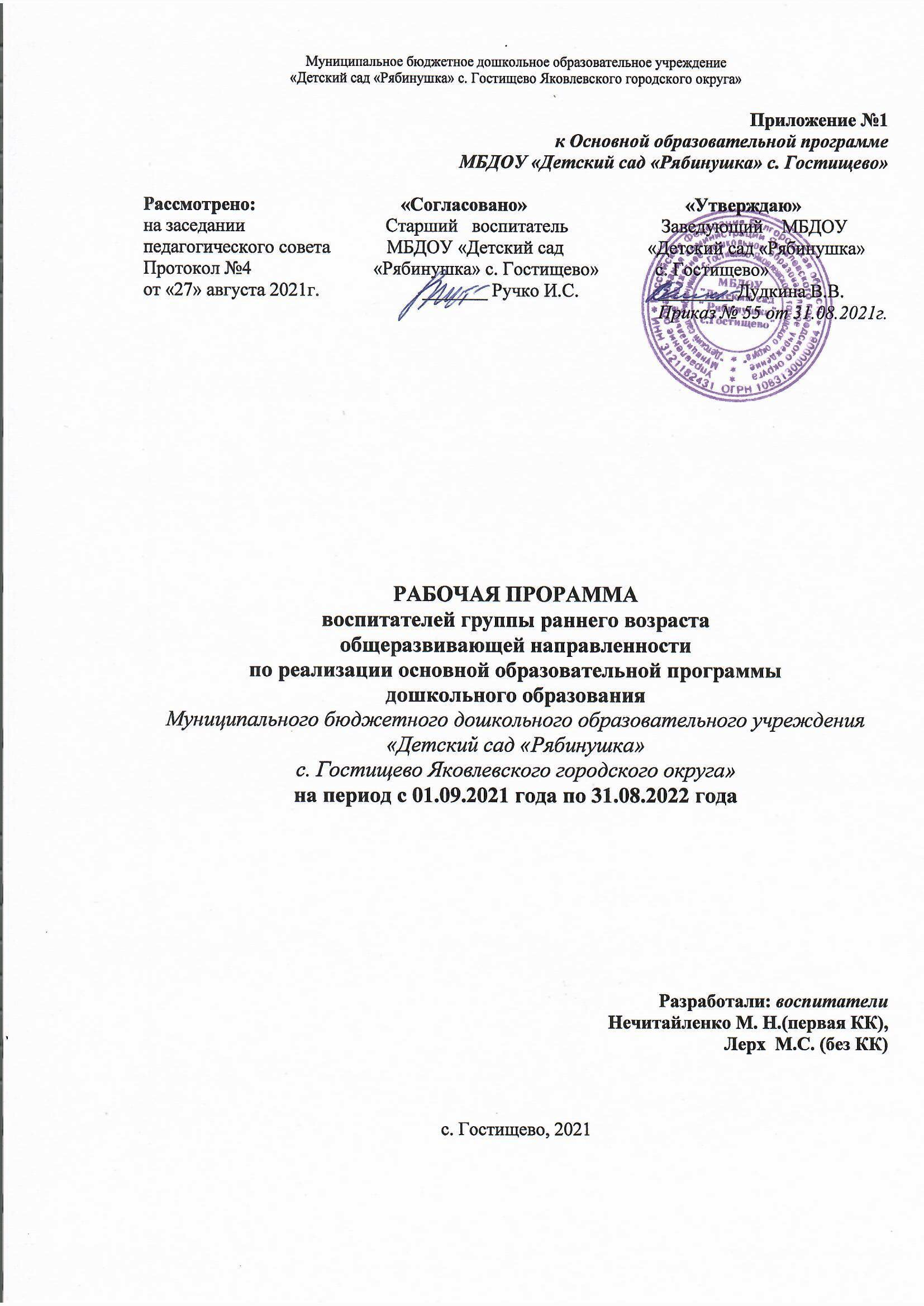 Содержание ПрограммыI. Целевой раздел…………………………………………………………………………….31. Пояснительная записка ………………………………………………………………........31.1. Цели и задачи реализации Программы…………………………………………41.2. Принципы и подходы к формированию Программы…………….……………51.3. Значимые для разработки Программы характеристики……..………………...62. Планируемые результаты освоения Программы………………………………………..113. Развивающее оценивание качества образовательной деятельности по Программе…………………………………………………………………………………….12II. Содержательный раздел………………………………………………………………..142.1. Описание образовательной деятельности в соответствии с направлениями развития ребенка, представленными в пяти образовательных областях……………………………142.1.1. Образовательная область «Социально-коммуникативное развитие»….......142.1.2. Образовательная область «Познавательное развитие». ………………........152.1.3. Образовательная область «Речевое развитие………………………..............162.1.4. Образовательная область «Художественно-эстетическое развитие»………182.1.5. Образовательная область «Физическое развитие». ………….……................202.2 Описание вариативных форм, способов, методов и средств реализации Программы.………………………….......................................................................................222.3. Особенности образовательной деятельности разных видов и культурных практик…...................................................................................................................................302.4. Особенности взаимодействия с семьями воспитанников …………………………….33III Организационный раздел………………………………………………………………433.1. Режимы дня на холодный и теплый периоды …………………………………………433.2. Учебный план……………………………………………………………………….........453.3. Схема организации образовательной деятельности …………………………………..463.4. Схема совместной образовательной деятельности и культурных практик в режимных моментах………………………………………………………………………………………473.5. Схема самостоятельной деятельности детей в режимных моментах………….…......483.6. Модель режима двигательной активности……………………………………..……....483.7. Тематическое планирование образовательной деятельности…………………………483.8. Перспективное планирование конструктивно-модельной деятельности…………….533.9. Модель развивающей предметно-пространственной среды группы…………………533.10. Особенности традиционных событий, праздников, мероприятий…………..............593.11. Методическое обеспечение Программы………………………………………………60I Целевой раздел1. Пояснительная запискаРабочая программа (далее-Программа) разработана педагогами группы детей раннего возраста общеразвивающей направленности Нечитайленко М.Н., Лерх М.С. с учетом Основной образовательной программы дошкольного образования муниципального бюджетного дошкольного образовательного учреждения «Детский сад общеразвивающего вида «Рябинушка» с. Гостищево Яковлевского городского округа» на основании следующего нормативно – правового обеспечения:Федеральный закон от 29 декабря 2012 года № 273-ФЗ «Об образовании в Российской Федерации» (ред. от 24.03.2021года).Федеральный закон от 8 июня 2020 года № 164-ФЗ «О внесении изменений в статьи 71.1 и 108 Федерального закона «Об образовании в Российской Федерации» (Принят Государственной Думой 27 мая 2020 года, одобрен Советом Федерации 2 июня 2020 года).Федеральный закон от 27 июля 2006 г. № 152–ФЗ «О персональных данных».Федеральный государственный образовательный стандарт дошкольного образования (Утвержден приказом Министерства образования и науки Российской Федерации от 17 октября 2013 г. N 1155).Санитарные правила СП 2.4.3648-20 «Санитарно-эпидемиологические требования к организациям воспитания и обучения, отдыха и оздоровления детей, и молодежи» («Постановление Главного государственного санитарного врача РФ от 28 сентября 2020 № 28 «Об утверждении санитарных правил СП 2.4.3648-20 «Санитарно-эпидемиологические требования к организациям воспитания и обучения, отдыха и оздоровления детей, и молодежи» (Зарегистрировано в Минюсте России 18 декабря 2020 № 61573).СанПиН 1.2.3685-21 «Гигиенические нормативы и требования к обеспечению безопасности и (или) безвредности для человека факторов среды обитания», утв. постановлением Главного государственного санитарного врача России от 28 января 2021 г. № 2.Указ Президента Российской Федерации от 21 июля 2020 № 474 «О национальных целях развития Российской Федерации на период до 2030 года».Постановление Правительства Российской Федерации от 5 августа 2013 года № 662 «Об осуществлении мониторинга системы образования» (ред. от 12 марта 2020).Устав МБДОУ.Содержание обязательной части Программы соответствует содержанию примерной общеобразовательной программы дошкольного образования «От рождения до школы» под редакцией Н. Е. Вераксы Т. С. Комаровой Э. М. Дорофеевой. Издательство МОЗАИКА_СИНТЕЗ Москва, 2021.Программа определяет цель, задачи, планируемые результаты и отражает особенности содержания и организации образовательного процесса в группе раннего возраста. Программа обеспечивает развитие личности детей раннего возраста (1,6-3лет) в различных видах общения и деятельности с учётом их возрастных, индивидуальных психологических и физиологических особенностей. Решение программных образовательных задач осуществляется в ходе режимных моментов, в рамках непосредственно образовательной деятельности, в разных формах совместной деятельности взрослых и детей, а также в самостоятельной деятельности детей. В основе Программы лежит комплексно–тематический принцип планирования с ведущей игровой деятельностью, в основу которого положена идея интеграции содержания образовательных областей, объединенных общей темой, т.к. интегрированный подход дает возможность развивать в единстве познавательную, эмоциональную и практическую сферы личности детей. Программа включает три основных раздела: целевой, содержательный и организационный. Обязательная часть Программы предполагает комплексность подхода, обеспечивая развитие детей во всех пяти взаимодополняющих образовательных областях: социально-коммуникативное развитие, познавательное развитие, речевое развитие, художественно-эстетическое развитие, физическое развитие.В часть, формируемую участниками образовательных отношений, включены парциальные программы:Парциальная программа «Мой веселый, звонкий мяч» программа и технология ее применения в ДОУ/ Л.Н. Волошина, Л. В. Серых, Т.В. Курилова (образовательная область «Физическое развитие»); Парциальная программа «Рисуй со мной» (образовательная область «Художественно-эстетическое развитие») / Е. А. Дудко;Парциальная программа «Ладушки» (образовательная область «Художественно-эстетическое развитие») / И. Каплунова, И. Новоскольцева.Срок реализации рабочей программы на период с 01 сентября 2021 по 31 августа 2022 года.1.1.Цели и задачи реализации рабочей программыСодержание Программы соответствует основным положениям возрастной психологии и дошкольной педагогики и выстроено по принципу развивающего образования, целью которого является развитие ребенка и обеспечивает единство воспитательных, развивающих и обучающих целей, и задач. Цель программы: воспитание гармонично развитой и социально ответственной личности на основе духовно-нравственных ценностей народов Российской Федерации, исторических и национально-культурных традиций.Цели программы способствуют достижению целей, указанных в пункте 1.5. ФГОС ДО:повышение социального статуса дошкольного образования;обеспечение государством равенства возможностей для каждого ребенка в получении качественного дошкольного образования; обеспечение государственных гарантий уровня и качества дошкольного образования на основе единства обязательных требований к условиям реализации образовательных программ дошкольного образования, их структуре и результатам освоения; сохранение единства образовательного пространства Российской Федерации относительно уровня дошкольного образования.Программа направлена на решение следующих задач:охрана и укрепление физического и психического здоровья детей, в том числе их эмоционального благополучия; обеспечение равных возможностей для полноценного развития каждого ребенка в период дошкольного детства; обеспечение преемственности целей, задач и содержания образования, реализуемых в рамках образовательных программ различных уровней;создание благоприятных условий развития детей в соответствии с их возрастными и индивидуальными особенностями и склонностями, развитие способностей и творческого потенциала каждого ребенка как субъекта отношений с самим собой, другими детьми, взрослыми и миром; объединение обучения и воспитания в целостный образовательный процесс на основе духовно-нравственных и социокультурных ценностей и принятых в обществе правил, и норм поведения в интересах человека, семьи, общества;формирование общей культуры личности детей, в том числе ценностей здорового образа жизни, развития их социальных, нравственных, эстетических, интеллектуальных, физических качеств, инициативности, самостоятельности и ответственности ребенка, формирование предпосылок учебной деятельности; обеспечение вариативности и разнообразия содержания Программ и организационных форм дошкольного образования, возможности формирования Программ различной направленности с учетом образовательных потребностей, способностей и состояния здоровья детей; формирование социокультурной среды, соответствующей возрастным, индивидуальным, психологическим и физиологическим особенностям детей; обеспечение психолого-педагогической поддержки семьи и повышения компетентности родителей (законных представителей) в вопросах развития и образования, охраны и укрепления здоровья детей. 1.2 Принципы и подходы к формированию ПрограммыВ соответствии с ФГОС ДО программа реализует основные принципы дошкольного образования:	полноценное проживание ребенком всех этапов детства (раннего и дошкольного возраста), обогащение (амплификация) детского развития; построение образовательной деятельности на основе индивидуальных особенностей каждого ребенка, при котором сам ребенок становится активным в выборе содержания своего образования, становится субъектом образования (далее – индивидуализация дошкольного образования);содействие и сотрудничество детей и взрослых, признание ребенка полноценным участником (субъектом) образовательных отношений; \поддержка инициативы детей в различных видах деятельности; сотрудничество ДОУ с семьей; приобщение детей к социокультурным нормам, традициям семьи, общества и государства; формирование познавательных интересов и познавательных действий ребенка в различных видах деятельности; возрастная адекватность дошкольного образования (соответствие условий, требований, методов возрасту и особенностям развития); учет этнокультурной ситуации развития детей. Принципы реализации Программы в соответствии с примерной общеобразовательной программой дошкольного образования «От рождения до школы» под редакцией Н. Е. Вераксы Т. С. Комаровой Э. М. Дорофеевой.Принцип развивающего образования, в соответствии с которым главной целью дошкольного образования является развитие ребенка. Принцип научной обоснованности и практической применимости.Принцип культуросообразности. Реализация этого принципа обеспечивает учет национальных ценностей и традиций в образовании, восполняет недостатки духовно-нравственного и эмоционального воспитания. Образование рассматривается как процесс приобщения ребенка к основным компонентам человеческой культуры (знание, мораль, искусство, труд). Принцип единства воспитательных, развивающих и обучающих целей и задач процесса образования детей дошкольного возраста. Принцип интеграции образовательных областей в соответствии с возрастными возможностями и особенностями детей. Комплексно-тематический принцип построения образовательного процесса.Образовательная среда в соответствии с Программой строится на основе системы принципов деятельностного обучения:принцип психологической комфортности: взаимоотношения между детьми и взрослыми строятся на основе доброжелательности, поддержки и взаимопомощи;принцип целостности: стратегия и тактика образовательной работы с детьми опирается на представление о целостной жизнедеятельности ребенка (у ребенка формируется целостное представление о мире, себе самом, социокультурных отношениях);принцип минимакса: создаются условия для продвижения каждого ребенка по индивидуальной траектории развития и саморазвития – в своём темпе, на уровне своего возможного максимума;принцип творчества: образовательный процесс ориентирован на развитие творческих способностей каждого ребенка, приобретение им собственного опыта творческой деятельности;принцип вариативности: детям предоставляются возможности выбора материалов, видов активности, участников совместной деятельности и общения, информации, способа действия и др.;принцип непрерывности: обеспечивается преемственность в содержании, технологиях, методах между дошкольным и начальным общим образованием, определяется вектор на дальнюю перспективу развития.Деятельностный подход это организация образовательного процесса строится на основе ведущих видов детской деятельности: общении, игре, познавательно-исследовательской деятельности - как сквозных механизмах развития ребенка. Деятельность развивается от возраста к возрасту, меняются ее содержание и форма.1.3.Значимые для разработки и реализации Программы характеристикиМБДОУ «Детский сад «Рябинушка» с. Гостищево» является звеном муниципальной системы образования Яковлевского городского округа, обеспечивает право семьи на оказание ей помощи в вопросах воспитания и образования детей дошкольного возраста, охраны и укрепления их физического и психического здоровья, развития индивидуальных способностей.Детский сад начал функционировать с 1956 года. В 1994 году было введено в эксплуатацию новое типовое здание детского сада на 140 мест. Образовательное учреждение расположено в типовом двухэтажном здании, отвечающем санитарно-гигиеническим, противоэпидемическим требованиям, правилам противопожарной безопасности. Общая площадь здания составляет - 1623,4 м2.В учреждении функционирует 6 групп, общая площадь которых составляет 756, 4 м2. В состав каждой групповой ячейки входят: игровые помещения, сан. узлы, спальные помещения, раздевалки. Так же имеется спортивный и музыкальный залы, кабинет учителя-логопеда, педагога-психолога, пищеблок, прачечная.Территория детского сада благоустроена и озеленена; имеет в своем составе зону застройки, зону игровой территории с групповыми площадками индивидуально для каждой группы в количестве 6 шт., физкультурной площадкой. Игровые площадки оборудованы песочницами, турниками, лазанками, качелями, так же имеется сюжетное игровое оборудование. На территории ДОУ разбиты цветники, рабатки, высажены зелёные насаждения (видовое разнообразие кустарников, деревья), имеется огород, древесно-кустарниковый питомник, розарий, лесная зона, зона отдыха, экологическая тропа.В ДОУ налажено сотрудничество с МБУК «Центральная библиотека Яковлевского района», муниципальным казенным учреждением культуры «Гостищевский модельный дом культуры», МБОУ «Гостищевская СОШ», областным государственным учреждением здравоохранения «Яковлевская центральная районная больница», что создает благоприятные возможности для обогащения деятельности ДОУ, повышению профессиональной компетентности педагогов для организации образовательной деятельности, расширяет спектр возможностей по организации физкультурно-оздоровительной, художественно-эстетической, социально-личностной, познавательно-речевой работы, способствует созданию положительного имиджа детского сада.Сведения о семьях воспитанников группы раннего возрастаВозрастные и индивидуальные особенности контингента воспитанниковСписочный состав группы на 01.09.2021 года: 12 человек, из них: мальчиков - 9 человек (75%), девочек - 3 человек (15%).Распределение детей по группам здоровья:Характеристики особенностей развития детеймладшего дошкольного возраста (от 1 года 6 месяцев до 3 лет)В младенческом возрасте развивается самостоятельность детей, формируется предметно-игровая деятельность, появляются элементы сюжетной игры. Общение с взрослым носит ситуативно-деловой характер, затем характер делового сотрудничества. Совершенствуются восприятие, речь, наглядно-действенное мышление, чувственное познание действительности.На развитие основных движений ребенка частично влияют пропорции его тела: короткие ноги, длинное туловище, большая голова. Малыш до полутора лет часто падает при ходьбе, не всегда может вовремя остановиться, обойти препятствие. Несовершенна и осанка. Вследствие недостаточного развития мышечной системы ребенку трудно долго выполнять однотипные движения, например, ходить с мамой «только за ручку». Для детей второго года жизни характерна высокая двигательная активность.Постепенно совершенствуется ходьба. Дети учатся свободно передвигаться на прогулке: они взбираются на бугорки, ходят по траве, перешагивают через небольшие препятствия, например, палку, лежащую на земле. Исчезает шаркающая походка. В подвижных играх и на музыкальных занятиях дети выполняют боковые шаги, медленно кружатся на месте.При обучении и правильном подборе игрового материала дети осваивают действия с разнообразными игрушками: разборными (пирамиды, матрешки и др.), строительным материалом и сюжетными игрушками (куклы с атрибутами к ним, мишки). Эти действия ребенок воспроизводит по подражанию после показа взрослого.Постепенно из отдельных действий складываются «цепочки», и малыш учится доводить предметные действия до результата: заполняет колечками всю пирамиду, подбирая их по цвету и размеру, из строительного материала возводит по образцу, а затем по памяти забор, паровозик, башенку и другие несложные постройки.Значительные перемены происходят и в действиях с сюжетными игрушками. Дети начинают переносить разученное действие с одной игрушкой (кукла) на другие (мишки, зайки); они активно ищут предмет, необходимый для завершения действия (одеяло, чтобы уложить куклу спать, мисочку, чтобы накормить мишку).В процессе разнообразной деятельности с взрослыми дети усваивают, что одно и то же действие может относиться к разным предметам: «надень шапку, надень колечки на пирамидку» и т. д. Важным приобретением речи и мышления является формирующаяся на втором году жизни способность обобщения. Слово в сознании ребенка начинает ассоциироваться не с одним предметом, а обозначать все предметы, относящиеся к этой группе, несмотря на различия по цвету, размеру и даже внешнему виду (кукла большая и маленькая, голышом и одетая, кукла-мальчик и кукла-девочка). Способность обобщения позволяет детям узнавать предметы, изображенные на картинке, в то время как в начале года на просьбу показать какой-либо предмет малыш ориентировался на случайные несущественные признаки. Так, словом «кх» он мог обозначать и кошку, и меховой воротник.Малыш привыкает к тому, что между предметами существуют разные связи, а взрослые и дети действуют в разных ситуациях, поэтому ему понятны сюжетные инсценировки (показ игрушек, персонажей кукольного и настольного театра).Впечатления от таких показов, заинтересованного рассматривания сохраняются в памяти. Поэтому дети старше полутора лет способны поддерживать диалог-воспоминание с взрослым о недавних событиях или вещах, связанных с их личным опытом: «Кто гулял?» — «Что видели?» — «Собачку». — «Кого кормили зернышками?» — «Птичку».Активный словарь на протяжении года увеличивается неравномерно. К полутора годам он равен примерно 20–30 словам. После 1 года 8–10 месяцев происходит скачок, развивается активно используемый словарь. В нем много глаголов и существительных, встречаются простые прилагательные и наречия (тут, там, туда и т. д.), а также предлоги.Упрощенные слова (ту-ту, ав-ав) заменяются обычными, пусть и несовершенными в фонетическом отношении. После полутора лет ребенок чаще всего воспроизводит контур слова (разное число слогов), наполняя его звуками-заместителями, более или менее близкими по звучанию слышимому образцу. Попытки улучшить произношение, повторяя слово за взрослым, в этом возрасте не приносят успеха. Это становится возможным лишь на третьем году жизни. Ребенок в большинстве случаев после полутора лет правильно произносит губно-губные звуки (п, б, м), передние небноязычные (т, д, н), задние небноязычные (г, х). Свистящие, шипящие и сонорные звуки, а также слитные фонемы в словах, произносимых ребенком, встречаются крайне редко.К полутора годам в высказываниях детей появляются двухсловные предложения, а в конце второго года обычным становится использование трех-, четырехсловных предложений.На втором году жизни ребенок усваивает имена взрослых и детей, с которыми общается повседневно, а также некоторые родственные отношения (мама, папа, бабушка). Он понимает элементарные человеческие чувства, обозначаемые словами «радуется», «сердится», «испугался», «жалеет». В речи появляются оценочные суждения: «плохой», «хороший», «красивый».Совершенствуется самостоятельность детей в предметно-игровой деятельности и самообслуживании. Малыш постепенно овладевает умением самостоятельно есть любую пищу, умываться и мыть руки, приобретает навыки опрятности, аккуратности.Расширяется ориентировка в ближайшем окружении. Знание того, как называются части помещения группы (мебель, одежда, посуда), помогает ребенку выполнять несложные (состоящие из одного, а к концу года из 2–3 действий) поручения взрослых. Постепенно он привыкает соблюдать элементарные правила поведения, обозначаемые словами «можно», «нельзя», «нужно». Общение с взрослым носит деловой, объектно-направленный характер.Наблюдается быстрое и разноплановое развитие предметно-игрового поведения, благодаря чему к концу пребывания детей во второй группе раннего возраста у них формируются компоненты всех видов деятельности, характерных для периода дошкольного детства.Происходит быстрое развитие разных сторон речи и ее функций. Хотя темп развития понимания речи окружающих по-прежнему опережает умение говорить, в конце второго года активный словарь состоит уже из 200–300 слов. С помощью речи можно организовать поведение ребенка, а речь самого малыша становится основным средством общения с взрослым.С одной стороны, возрастает самостоятельность ребенка во всех сферах жизни, с другой — он осваивает правила поведения в группе (играть рядом, не мешая другим, помогать, если это понятно и несложно). Все это является основой для развития в будущем совместной игровой деятельности.На третьем году жизни дети становятся самостоятельнее. Продолжают развиваться предметная деятельность, деловое сотрудничество ребенка и взрослого; совершенствуются восприятие, речь, начальные формы произвольного поведения, игры, наглядно-действенное мышление, в конце года появляются основы наглядно-образного мышления.В ходе совместной со взрослыми предметной деятельности продолжает развиваться понимание речи. Слово отделяется от ситуации и приобретает самостоятельное значение. Дети продолжают осваивать названия окружающих предметов, учатся выполнять простые словесные просьбы взрослых в пределах видимой наглядной ситуации. Количество понимаемых слов значительно возрастает. Совершенствуется регуляция поведения в результате обращения взрослых к ребенку, который начинает понимать не только инструкцию, но и рассказ взрослых. Интенсивно развивается активная речь детей. К 3 годам они осваивают основные грамматические структуры, пытаются строить простые предложения, в разговоре со взрослым используют практически все части речи. Активный словарь достигает примерно 1000–1500 слов. К концу третьего года жизни речь становится средством общения ребенка со сверстниками. В этом возрасте у детей формируются новые виды деятельности: игра, рисование, Интенсивно развивается активная речь детей. К трем годам они осваивают основные грамматические структуры, пытаются строить сложные и сложноподчиненные предложения, в разговоре с взрослыми используют практически все части речи. Активный словарь достигает примерно 1500–2500 слов.К концу третьего года жизни речь становится средством общения ребенка со сверстниками. В этом возрасте у детей формируются новые виды деятельности: игра, рисование, конструирование.Игра носит процессуальный характер, главное в ней — действия, которые совершаются с игровыми предметами, приближенными к реальности. В середине третьего года жизни широко используются действия с предметами-заместителями.Появление собственно изобразительной деятельности обусловлено тем, что ребенок уже способен сформулировать намерение изобразить какой-либо предмет. Типичным является изображение человека в виде «головонога» — окружности и отходящих от нее линий.На третьем году жизни совершенствуются зрительные и слуховые ориентировки, что позволяет детям безошибочно выполнять ряд заданий: осуществлять выбор из 2–3 предметов по форме, величине и цвету; различать мелодии; петь.Совершенствуется слуховое восприятие, прежде всего фонематический слух. К трем годам дети воспринимают все звуки родного языка, но произносят их с большими искажениями.Основной формой мышления является наглядно-действенная. Ее особенность заключается в том, что возникающие в жизни ребенка проблемные ситуации разрешаются путем реального действия с предметами.К концу третьего года жизни у детей появляются зачатки наглядно-образного мышления. Ребенок в ходе предметно-игровой деятельности ставит перед собой цель, намечает план действия и т. п.Для детей этого возраста характерна неосознанность мотивов, импульсивность и зависимость чувств и желаний от ситуации. Дети легко заражаются эмоциональным состоянием сверстников. Однако в этот период начинает складываться и произвольность поведения. Она обусловлена развитием орудийных действий и речи. У детей появляются чувства гордости и стыда, начинают формироваться элементы самосознания, связанные с идентификацией с именем и полом. Ранний возраст завершается кризисом трех лет. Ребенок осознает себя как отдельного человека, отличного от взрослого. У него формируется образ Я. Кризис часто сопровождается рядом отрицательных проявлений: негативизмом, упрямством, нарушением общения с взрослым и др. Кризис может продолжаться от нескольких месяцев до двух лет. Но его может и не быть.2.Планируемые результаты освоения ПрограммыРезультатами освоения программы являются целевые ориентиры дошкольного образования (п.4.1.ФГОС ДО), которые представляют собой социально-нормативные возрастные характеристики возможных достижений ребенка.Целевые ориентиры в группе раннего возраста: ребёнок овладевает основными культурными способами деятельности, проявляет инициативу и самостоятельность в разных видах деятельности - игре, общении, познавательно-исследовательской деятельности, конструировании и др.; способен выбирать себе род занятий, участников по совместной деятельности; эмоционально вовлечен в действия с игрушками и другими предметами, стремится проявлять настойчивость в достижении результата своих действий; использует специфические, культурно фиксированные предметные действия, знает назначение бытовых предметов (ложки, расчески, карандаша и пр.) и умеет пользоваться ими; владеет простейшими навыками самообслуживания; стремится проявлять самостоятельность в бытовом и игровом поведении; владеет активной речью, включенной в общение; может обращаться с вопросами и просьбами, понимает речь взрослых; знает названия окружающих предметов и игрушек; стремится к общению со взрослыми и активно подражает им в движениях и действиях; появляются игры, в которых ребенок воспроизводит действия взрослых; проявляет интерес к сверстникам, наблюдает за их действиями и подражает им;проявляет интерес к стихам, песням и сказкам, рассматриванию картинки, стремится двигаться под музыку, эмоционально откликается на различные произведения культуры и искусства; у ребенка развита крупная моторика, он стремится осваивать различные виды движений (бег, лазание, перешагивание и пр.).Целевые ориентиры Программы выступают основаниями преемственности дошкольного и начального общего образования. При соблюдении требований к условиям реализации Программы настоящие целевые ориентиры предполагают формирование у детей дошкольного возраста предпосылок к учебной деятельности на этапе завершения ими дошкольного образования.Целевые ориентиры в части, формируемой участниками образовательных отношений3. Развивающее оценивание качества образовательной деятельности по ПрограммеПрограммой не предусматривается оценивание качества образовательной деятельности в МБДОУ «Детский сад «Рябинушка» с. Гостищево» на основе достижения детьми планируемых результатов освоения Программы. Целевые ориентиры, представленные в Программе: не подлежат непосредственной оценке; не являются непосредственным основанием оценки как итогового, так и промежуточного уровня развития детей;  не являются основанием для их формального сравнения с реальными достижениями детей; не являются основой объективной оценки соответствия установленным требованиям образовательной деятельности и подготовки детей;  не являются непосредственным основанием при оценке качества образования.  Программой предусмотрена система мониторинга динамики развития детей, динамики их образовательных достижений, основанная на методе наблюдения и включающая:педагогические наблюдения, педагогическую диагностику, связанную с оценкой эффективности педагогических действий с целью их дальнейшей оптимизации; материалы, фиксирующие достижения ребенка в ходе образовательной  деятельности;  карты развития ребенка;  различные шкалы индивидуального развития.Система оценки результатов освоения программыВ соответствии с п.4.3. ФГОС ДО целевые ориентиры не подлежат непосредственной оценке, в том числе в виде педагогической диагностики (мониторинга), и не являются основанием для их формального сравнения с реальными достижениями детей. Они не являются основой объективной оценки соответствия установленным требованиям образовательной деятельности и подготовки детей. Освоение Программы не сопровождается проведением промежуточных аттестаций и итоговой аттестации воспитанников. Как следует из п.4.5. ФГОС ДО, целевые ориентиры не могут служить непосредственным основанием при решении управленческих задач.Реализация Программы предполагает оценку индивидуального развития детей. Оценка производится педагогическим работником в рамках педагогической диагностики (оценки индивидуального развития детей дошкольного возраста, связанной с оценкой эффективности педагогических действий и лежащей в основе их дальнейшего планирования).Педагогическая диагностика проводится в ходе наблюдений за активностью детей в спонтанной и специально организованной деятельности. Инструментарий для педагогической диагностики - карты наблюдений детского развития, позволяющие фиксировать индивидуальную динамику и перспективы развития каждого ребенка в ходе:коммуникации со сверстниками и взрослыми (как меняются способы установления и поддержания контакта, принятия совместных решений, разрешения конфликтов, лидерства и пр.);игровой деятельности;познавательной деятельности (как идет развитие детских способностей, познавательной активности);проектной деятельности (как идет развитие детской инициативности, ответственности и автономии, как развивается умение планировать и организовывать свою деятельность);художественной деятельности;физического развития.В ходе образовательной деятельности педагоги создают диагностические ситуации, чтобы оценить индивидуальную динамику развития детей и скорректировать свои действия.II. Содержательный раздел2.1 Описание образовательной деятельности в соответствии с направлениями развития ребенка, представленными в пяти образовательных областяхОбразовательная деятельность организуется в соответствии с направлениями развития ребенка, представленными в пяти образовательных областях: социально–коммуникативное развитие, познавательное развитие, речевое развитие, художественно-эстетическое и физическое развитие.2.1.1 Образовательная область «Социально-коммуникативное развитие»Формирование первичных ценностных представленийОбраз Я. Формировать у детей элементарные представления о себе, об изменении своего социального статуса (взрослении) в связи с началом посещения детского сада. Учить называть свое имя и возраст. Учить ребенка узнавать свой дом и квартиру, называть имена членов своей семьи. Способствовать формированию личности ребенка, проявляя уважительное отношение к его интересам, нуждам, желаниям, возможностям. Формировать у каждого ребенка уверенность в том, что взрослые любят его, как и всех остальных детей.Нравственное воспитание. Способствовать усвоению детьми общепринятых морально-нравственных норм и ценностей. Воспитывать отрицательное отношение к грубости, жадности; учить умению играть не ссорясь, помогать друг другу и вместе радоваться успехам, красивым игрушкам и т.п. Формировать элементарные представления о том, что хорошо и что плохо. Воспитывать эмоциональную отзывчивость на состояние близких людей (пожалеть, посочувствовать). Воспитывать внимательное отношение к родителям. Развитие коммуникативных способностей Развитие общения, готовности к сотрудничеству. Формировать у детей опыт поведения среди сверстников, воспитывать чувство симпатии к ним, способствовать накоплению опыта доброжелательных взаимоотношений со сверстниками: обращать внимание детей на ребенка, проявившего заботу о товарище, выразившего сочувствие ему.Формирование детско-взрослого сообщества. Формировать у детей положительное отношение к детскому саду (обращать их внимание на красоту и удобство оформления комнат, на множество книжек и игрушек, на возможность играть с детьми, подружиться с ними). Учить детей узнавать свой детский сад, находить свою группу. Создавать условия, способствующие формированию доверия и любви детей к своим воспитателям, помощнику воспитателя и другим сотрудникам дошкольного учреждения. Воспитывать чувство симпатии к сверстникам. Объяснять, что нельзя драться и обижать других детей. Учить ориентироваться в помещении своей группы, на участке; называть основные помещения, сооружения (групповая комната, лестница, веранда, песочница, горка). Содействовать созданию эмоционально-положительного климата в группе и детском саду, обеспечению у детей чувства комфорта и защищенности. Привлекать детей к посильному участию в играх, забавах, развлечениях и праздниках. Развитие регуляторных способностейОсвоение общепринятых правил и норм. Воспитывать элементарные навыки вежливого обращения, продолжать учить детей здороваться и прощаться (по напоминанию взрослого); излагать собственные просьбы спокойно, употребляя слова «спасибо» и «пожалуйста». Развитие целенаправленности, саморегуляции. Формировать умение спокойно вести себя в помещении и на улице: не шуметь, не бегать, выполнять просьбы взрослого. Приучать детей не перебивать говорящего взрослого, уметь подождать, если взрослый занят.Формирование социальных представлений, умений, навыковРазвитие игровой деятельности. Учить детей проявлять интерес к игровым действиям сверстников; помогать играть рядом, не мешать друг другу. Учить выполнять несколько действий с одним предметом и переносить знакомые действия с одного объекта на другой; выполнять с помощью взрослого несколько игровых действий, объединенных сюжетной канвой. Содействовать желанию детей самостоятельно подбирать игрушки и атрибуты для игры, использовать предметы-заместители. Подводить детей к пониманию роли в игре. Формировать начальные навыки ролевого поведения; учить связывать сюжетные действия с ролью.Развитие навыков самообслуживания. Способствовать развитию элементарных навыков самообслуживания; поддерживать стремление к самостоятельности при овладении навыками самообслуживания. Учить самостоятельно пить из чашки, правильно держать ложку, образовательная деятельность с деть ми 2–3 лет. Учить детей одеваться и раздеваться в определенном порядке; при небольшой помощи взрослого снимать одежду, обувь (расстегивать пуговицы спереди, застежки на липучках); в определенном порядке аккуратно складывать снятую одежду. Приучать к опрятности. Приобщение к доступной трудовой деятельности. Создавать условия для приобщения детей к доступной трудовой деятельности. Привлекать их к выполнению простейших трудовых действий: совместно со взрослым и под его контролем расставлять хлебницы (без хлеба), салфетницы, раскладывать ложки и пр. Приучать поддерживать порядок в игровой комнате, по окончании игр расставлять игровой материал по местам. Поощрять интерес детей к деятельности взрослых. Обращать внимание на то, что и как делает взрослый (как ухаживает за растениями (поливает) и животными (кормит); как дворник подметает двор, убирает снег; как столяр чинит беседку и т.д.), объяснять, зачем он выполняет те или иные действия. Воспитывать уважительное отношение к труду взрослых.Формирование основ безопасности. Знакомить с элементарными правилами безопасного поведения в природе (не подходить к незнакомым животным, не гладить их, не дразнить; не рвать и не брать в рот растения и пр.). Знакомить с элементарными правилами безопасного поведения на дорогах. Формировать первичные представления о машинах, улице, дороге. Знакомить с некоторыми видами транспортных средств. Формировать первичные представления о безопасности собственной жизнедеятельности. Знакомить с предметным миром и правилами безопасного обращения с предметами. Знакомить с понятиями «можно — нельзя», «опасно». Формировать представления о правилах безопасного поведения в играх с песком и водой (воду не пить, песком не бросаться и т.д.). 2.1.2 Образовательная область «Познавательное развитие»Познавательное развитие предполагает развитие познавательных интересов, любознательности и познавательной мотивации, интереса к учебной деятельности и желания учиться в школе; формирование познавательных действий, развитие воображения, внимания, памяти, наблюдательности, умения анализировать, устанавливать причинно-следственные связи, формулировать выводы; формирование первичных представлений о себе и окружающем мире, формирование элементарных естественно-научных.Сенсорное воспитаниеПродолжать работу по обогащению непосредственного чувственного опыта детей в разных видах деятельности. Помогать им обследовать предметы, выделяя их цвет, величину, форму. Побуждать включать движения рук по предмету в процесс знакомства с ним: обводить руками части предмета, гладить их и т.д. Упражнять в установлении сходства и различия между предметами, имеющими одинаковое название (одинаковые лопатки; большой красный мяч — маленький синий мяч). Учить детей называть свойства предметов.Дидактические игры. Обогащать в играх с дидактическим материалом чувственный опыт детей. Закреплять знания о величине, форме, цвете предметов. Учить собирать пирамидку (башенку) из 5–8 колец разной величины; ориентироваться в соотношении плоскостных фигур «Геометрической мозаики» (круг, треугольник, квадрат, прямоугольник); составлять целое из четырех частей (разрезных картинок, складных кубиков); сравнивать, соотносить, группировать, устанавливать тождество и различие однородных предметов по одному из сенсорных признаков (цвет, форма, величина). Проводить дидактические игры на развитие внимания и памяти («Чего не стало?» и т.п.); слуховой дифференциации («Что звучит?» и т.п.); тактильных ощущений, температурных различий (чудесный мешочек, теплый — холодный, легкий — тяжелый и т.п.); мелкой моторики руки (игрушки с пуговицами, крючками, молниями, шнуровкой и т.д.). Формирование элементарных математических представленийКоличество. Привлекать детей к формированию групп однородных предметов. Учить различать количество предметов: много — один (один — много). Величина. Привлекать внимание детей к предметам контрастных размеров и их обозначению в речи (большой дом — маленький домик, большая матрешка — маленькая матрешка, большие мячи — маленькие мячи и т.д.).Форма. Учить различать предметы по форме и называть их (кубик, кирпичик, шар).Ознакомление с окружающим миромПредметное окружение. Продолжать знакомить детей с названиями предметов ближайшего окружения: игрушки, посуда, одежда, обувь, мебель, транспортные средства. Учить детей называть цвет, величину предметов, материал, из которого они сделаны (бумага, дерево, ткань, глина); сравнивать знакомые предметы (разные шапки, варежки, обувь и т.п.), подбирать предметы по тождеству (найди такой же носок, подбери пару к варежке), группировать их по способу использования (из чашки и стакана пьют, на кресле и стуле сидят и т.д.), выбирать объекты по заданным признакам (все красное, все круглое и т.д.).Природное окружение. Экологическое воспитание. Создавать условия для формирования интереса детей к природе и природным явлениям; поощрять любознательность детей при ознакомлении с объектами природы. Знакомить детей с доступными явлениями природы. Знакомить детей с животными и растениями ближайшего окружения. Учить различать по внешнему виду овощи (помидор, огурец, морковь и др.) и фрукты (яблоко, груша и др.). Учить узнавать в натуре, на картинках, в игрушках домашних животных (кошку, собаку, корову, курицу и др.) и их детенышей и называть их. Отмечать характерные признаки домашних животных (кошка мурлычет, собака лает и т.д.). Учить детей различать и называть таких животных, как заяц, медведь, лиса (в процессе чтения сказок, потешек; рассматривания иллюстраций, картин и игрушек). Формировать умение выделять их характерные особенности (у зайца длинные уши, лиса рыжая, и у нее длинный пушистый хвост, медведь косолапый и т.д.). Приобщать детей к наблюдениям за природой; вместе с детьми наблюдать за птицами и насекомыми на участке, за рыбками в аквариуме; подкармливать птиц. Формировать первичные представления о сезонных изменениях в природе. Помогать детям замечать красоту природы в разное время года. Учить основам взаимодействия с природой (рассматривать растения и животных, не нанося им вред; одеваться по погоде). Формировать бережное отношение к окружающей природе.Социальное окружение. Напоминать детям название города (поселка), в котором они живут. Воспитывать интерес к труду близких взрослых. Учить узнавать и называть некоторые трудовые действия (помощник воспитателя моет посуду, приносит еду, меняет полотенца и т.д.). Расширять круг наблюдений детей за трудом взрослых. Обращать их внимание на то, что и как делает взрослый, зачем он выполняет те или иные действия. Поддерживать желание помогать взрослым.2.1.3 Образовательная область «Речевое развитие»Речевое развитие направлено на совершенствование всех сторон речи, развитие звуковой и интонационной культуры речи, фонематического слуха, формирование предпосылок обучения грамоте; овладение речью как средством общения, развитие речевого творчества; знакомство с книжной культурой, детской литературой. Речевое развитиеРазвивающая речевая среда. Способствовать развитию речи как средства общения. Давать детям разнообразные поручения, которые стимулируют их общение со сверстниками и взрослыми («Загляни в раздевалку и расскажи мне, кто пришел», «Узнай у тети Оли и расскажи мне...», «Предупреди Митю... Что ты сказал Мите? И что он тебе ответил?»). Предлагать для самостоятельного рассматривания картинки, книжки, игрушки в качестве наглядного материала для общения детей друг с другом и с воспитателем. Рассказывать детям об этих предметах, а также об интересных событиях (например, о повадках и хитростях домашних животных).Формирование словаря. На основе расширения ориентировки детей в ближайшем окружении развивать понимание речи и активизировать словарь. Учить детей по словесному указанию педагога находить предметы по названию, цвету, размеру («Принеси Машеньке вазочку для варенья», «Возьми красный карандаш», «Спой песенку маленькому медвежонку»); называть их местоположение («Грибок на верхней полочке, высоко», «Стоят рядом»); имитировать действия людей и движения животных («Покажи, как поливают из леечки», «Походи, как медвежонок»). Обогащать словарь детей: существительными, обозначающими названия игрушек, предметов личной гигиены (полотенце, зубная щетка, расческа, носовой платок), одежды, обуви, посуды, мебели, спальных принадлежностей (одеяло, подушка, простыня, пижама), транспортных средств (автомашина, автобус), овощей, фруктов, домашних животных и их детенышей; 150 глаголами, обозначающими трудовые действия (стирать, гладить, лечить, поливать), действия, противоположные по значению (открывать — закрывать, снимать — надевать, брать — класть), действия, характеризующие взаимоотношения людей (помочь, пожалеть, подарить, обнять), их эмоциональное состояние (плакать, смеяться, радоваться, обижаться); прилагательными, обозначающими цвет, величину, вкус, температуру предметов (красный, синий, сладкий, кислый, большой, маленький, холодный, горячий); наречиями (близко, далеко, высоко, быстро, темно, тихо, холодно, жарко, скользко). Способствовать употреблению усвоенных слов в самостоятельной речи детей. К концу года дети должны иметь словарный запас 1000–1200 слов.Звуковая культура речи. Упражнять детей в отчетливом произнесении изолированных гласных и согласных звуков (кроме свистящих, шипящих и сонорных), в правильном воспроизведении звукоподражаний, слов и несложных фраз (из 2—4 слов). Способствовать развитию артикуляционного и голосового аппарата, речевого дыхания, слухового внимания. Формировать умение пользоваться (по подражанию) высотой и силой голоса («Киска, брысь!», «Кто пришел?», «Кто стучит?»).Грамматический строй речи. Учить согласовывать существительные и местоимения с глаголами, употреблять глаголы в будущем и прошедшем времени, изменять их по лицам, использовать в речи предлоги (в, на, у, за, под). Упражнять в употреблении некоторых вопросительных слов (кто, что, где) и несложных фраз, состоящих из 2—4 слов («Кисонька-мурысенька, куда пошла?»).Связная речь. Учить понимать речь взрослых, слушать небольшие дидактические рассказы без наглядного сопровождения, отвечать на простейшие (что? кто? что делает?) и более сложные вопросы (во что одет? что везет? кому? какой? где? когда? куда?). Приобщать детей к рассматриванию рисунков в книгах, побуждать их называть знакомые предметы, показывать их по просьбе воспитателя, приучать задавать вопросы: «Кто (что) это?», «Что делает?». Пересказывать детям содержание несложных сюжетных картинок. Предлагать воспроизводить действия (движения) персонажа («Покажи, как клюют зернышки цыплята, как девочка ест суп»). Поощрять попытки детей старше 2 лет 6 месяцев по собственной инициативе или по просьбе воспитателя рассказывать об изображенном на картинке, о новой игрушке (обновке), о событии из личного опыта.Художественная литератураЧитать детям художественные произведения, предусмотренные программой для второй группы раннего возраста. Продолжать приучать детей слушать народные песенки, сказки, авторские произведения.Сопровождать чтение показом игрушек, картинок, персонажей настольного театра и других средств наглядности, а также учить слушать художественное произведение без наглядного сопровождения. Сопровождать чтение небольших поэтических произведений игровыми действиями. Предоставлять детям возможность договаривать слова, фразы при чтении воспитателем знакомых стихотворений.Поощрять попытки прочесть стихотворный текст целиком с помощью взрослого. Во время игр-инсценировок учить детей повторять несложные фразы. Помогать детям старше 2 лет 6 месяцев драматизировать отрывки из хорошо знакомых сказок. Обращать внимание детей на ребенка, рассматривающего книжку по собственной инициативе. 2.1.4. Образовательная область «Художественно-эстетическое развитие»Художественно-эстетическое развитие предполагает развитие художественно-творческих способностей детей в различных видах художественной деятельности, формирование интереса и предпосылок ценностно-смыслового восприятия и понимания произведений искусства; развитие эстетического восприятия окружающего мира, воспитание художественного вкуса. Знакомство с искусствомРазвивать художественное восприятие, воспитывать отзывчивость на музыку и пение, доступные пониманию детей произведения изобразительного искусства, литературы. Рассматривать с детьми иллюстрации к произведениям детской литературы. Развивать умение отвечать на вопросы по содержанию картинок. Знакомить с народными игрушками: дымковской, богородской, матрешкой, ванькой-встанькой и другими, соответствующими возрасту детей. Обращать внимание детей на характер игрушек (веселая, забавная и др.), их форму, цветовое оформление. Развивать эстетическое восприятие; обращать внимание детей на красоту окружающих предметов (игрушки), объектов природы (растения, животные), вызывать чувство радости. Изобразительная деятельностьВызывать у детей интерес к действиям с карандашами, фломастерами, кистью, красками, глиной. Формировать представление о том, что карандашами, фломастерами и красками рисуют, а из глины лепят. Рисование. Развивать восприятие дошкольников, обогащать их сенсорный опыт путем выделения формы предметов, обведения их по контуру поочередно то одной, то другой рукой. Подводить детей к изображению знакомых предметов, предоставляя им свободу выбора.Обращать внимание детей на то, что карандаш (кисть, фломастер) оставляет след на бумаге, если провести по ней отточенным концом карандаша (фломастером, ворсом кисти). Учить следить за движением карандаша по бумаге. Привлекать внимание детей к изображенным ими на бумаге разнообразным линиям, конфигурациям. Побуждать задумываться над тем, что они нарисовали, на что это похоже. Вызывать чувство радости от штрихов и линий, которые дети нарисовали сами. Побуждать к дополнению нарисованного изображения характерными деталями; к осознанному повторению ранее получившихся штрихов, линий, пятен, форм. Развивать эстетическое восприятие окружающих предметов. Учить детей различать цвета карандашей, фломастеров, правильно называть их; рисовать разные линии (длинные, короткие, вертикальные, горизонтальные, наклонные), пересекать их, уподобляя предметам: ленточкам, платочкам, дорожкам, ручейкам, сосулькам, заборчику и др. Подводить детей к рисованию предметов округлой формы. Формировать правильную позу при рисовании (сидеть свободно, не наклоняться низко над листом бумаги), свободная рука поддерживает лист бумаги, на котором рисует малыш. Учить бережно относиться к материалам, правильно их использовать: по окончании рисования класть их на место, предварительно хорошо промыв кисточку в воде. Учить держать карандаш и кисть свободно: карандаш — тремя пальцами выше отточенного конца, кисть — чуть выше железного наконечника; набирать краску на кисть, макая ее всем ворсом в баночку, снимать лишнюю краску, прикасаясь ворсом к краю баночки.Лепка. Вызывать у детей интерес к лепке. Знакомить с пластическими материалами: глиной, пластилином, пластической массой (отдавая предпочтение глине). Учить аккуратно пользоваться материалами. Учить дошкольников отламывать комочки глины от большого куска; лепить палочки и колбаски, раскатывая комочек между ладонями прямыми движениями; соединять концы палочки, плотно прижимая, их друг к другу (колечко, бараночка, колесо идр.). Учить раскатывать комочек глины круговыми движениями ладоней для изображения предметов круглой формы (шарик, яблоко, ягода и др.), сплющивать комочек между ладонями (лепешки, печенье, пряники); делать пальцами углубление в середине сплющенного комочка (миска, блюдце). Учить соединять две вылепленные формы в один предмет: палочка и шарик (погремушка или грибок), два шарика (неваляшка) и т.п. Приучать детей класть глину и вылепленные предметы на дощечку или специальную заранее подготовленную клеенку.Конструктивно-модельная деятельность. В процессе игры с настольным и напольным строительным материалом продолжать знакомить детей с деталями (кубик, кирпичик, трехгранная призма, пластина, цилиндр), с вариантами расположения строительных форм на плоскости. Продолжать учить детей сооружать элементарные постройки по образцу, поддерживать желание строить что-то самостоятельно. Способствовать пониманию пространственных соотношений. Учить пользоваться дополнительными сюжетными игрушками, соразмерными масштабам построек (маленькие машинки для маленьких гаражей и т.п.). По окончании игры приучать убирать все на место. Знакомить детей с простейшими пластмассовыми конструкторами. Учить совместно со взрослым конструировать башенки, домики, машины. Поддерживать желание детей строить самостоятельно. В летнее время способствовать строительным играм с использованием природного материала (песок, вода, желуди, камешки и т.п.).Музыкальное воспитание. Воспитывать интерес к музыке, желание слушать музыку, подпевать, выполнять простейшие танцевальные движения. Слушание. Учить детей внимательно слушать спокойные и бодрые песни, музыкальные пьесы разного характера, понимать, о чем (о ком) поется, и эмоционально реагировать на содержание.Учить различать звуки по высоте (высокое и низкое звучание колокольчика, фортепьяно, металлофона). Пение. Вызывать активность детей при подпевании и пении. Развивать умение подпевать фразы в песне (совместно с воспитателем). Постепенно приучать к сольному пению. Музыкально-ритмические движения. Развивать эмоциональность и  образность восприятия музыки через движения. Продолжать формировать способность воспринимать и воспроизводить движения, показываемые взрослым (хлопать, притопывать ногой, полуприседать, совершать повороты кистей рук и т.д.). Учить детей начинать движение с началом музыки и заканчивать с ее окончанием; передавать образы (птичка летает, зайка прыгает, мишка косолапый идет). Совершенствовать умение ходить и бегать (на носках, тихо; высоко и низко поднимая ноги; прямым галопом), выполнять плясовые движения в кругу, врассыпную, менять движения с изменением характера музыки или содержания песни.Театрализованные игры. Пробуждать интерес к театрализованной игре путем первого опыта общения с персонажем (кукла Катя показывает концерт), расширения контактов со взрослым (бабушка приглашает на деревенский двор). Побуждать детей отзываться на игры-действия со звуками (живой и неживой природы), подражать движениям животных и птиц под музыку, под звучащее слово (в произведениях малых фольклорных форм). Способствовать проявлению самостоятельности, активности в игре с персонажами-игрушками. Развивать умение следить за действиями заводных игрушек, сказочных героев, адекватно реагировать на них. Способствовать формированию навыка перевоплощения в образы сказочных героев. Создавать условия для систематического восприятия театрализованных выступлений педагогического театра (взрослых).Примерный перечень театрализованных развлеченийТеатрализованные представления. Кукольный театр: «Козлик Бубенчик и его друзья», Т. Караманенко; инсценирование рус. нар. сказок: «Веселые зайчата», Л. Феоктистова; «Ладушки в гостях у бабушки», «На бабушкином дворе», Л. Исаева. Инсценирование песен. «Кошка и котенок», муз. М. Красева, сл. О. Высотской; «Неваляшки», муз. З. Левиной; «Посреди двора ледяная гора».2.1.5 Образовательная область «Физическое развитие»Физическое развитие направлено на сохранение и укрепление здоровья детей, гармоничное физическое развитие, приобщение к физической культуре, развитие психофизических качеств (сила, быстрота, выносливость, ловкость, гибкость), приобщение к спортивным и подвижным играм, развитие интереса к спорту; становление ценностей здорового образа жизни, овладение его элементарными нормами и правилами, воспитание культурно-гигиенических навыков, полезных привычек. Продолжать укреплять здоровье детей. Развивать движения в ходе обучения разнообразным формам двигательной деятельности. Предупреждать утомление детей. Формировать культурно-гигиенические навыки и навыки самообслуживания. С детьми в возрасте до 2 лет 6 месяцев, особенно в случаях, если в группе много новых детей, следует планировать работу по облегченной программе.Физкультурно-оздоровительная работа. В течение года под руководством медицинского персонала, учитывая здоровье детей и местные условия, осуществлять комплекс закаливающих процедур с использованием природных факторов: воздуха, солнца, воды. Приучать детей находиться в помещении в облегченной одежде. Обеспечивать длительность их пребывания на воздухе в соответствии с режимом дня. Воспитывать интерес и желание участвовать в подвижных играх и физических упражнениях на прогулке. При проведении закаливающих мероприятий осуществлять дифференцированный подход к детям с учетом состояния их здоровья. Специальные закаливающие процедуры проводить по решению администрации и медицинского персонала дошкольного учреждения, принимая во внимание пожелания родителей. Воспитание культурно-гигиенических навыков. Продолжать учить детей под контролем взрослого, а затем самостоятельно мыть руки по мере загрязнения и перед едой, насухо вытирать лицо и руки личным полотенцем. Учить с помощью взрослого приводить себя в порядок. Формировать навык пользования индивидуальными предметами (носовым платком, салфеткой, полотенцем, расческой, горшком). Учить держать ложку в правой руке.Физическая культура. Формировать умение сохранять устойчивое положение тела, правильную осанку. Учить ходить и бегать, не наталкиваясь друг на друга, с согласованными, свободными движениями рук и ног. Приучать действовать сообща, придерживаясь определенного направления передвижения с опорой на зрительные ориентиры, менять направление и характер движения во время ходьбы и бега в соответствии с указанием педагога. Учить ползать, лазать, разнообразно действовать с мячом (брать, держать, переносить, класть, бросать, катать). Учить прыжкам на двух ногах на месте, с продвижением вперед, в длину с места, отталкиваясь двумя ногами. Подвижные игры. Развивать у детей желание играть вместе с воспитателем в подвижные игры с простым содержанием, несложными движениями. Способствовать развитию умения детей играть в игры, в ходе которых совершенствуются основные движения (ходьба, бег, бросание, катание). Учить выразительности движений, умению передавать простейшие действия некоторых пepcoнажей (попрыгать, как зайчики; поклевать зернышки.Примерный перечень основных движений, подвижных игр и упражнений.Основные движенияХодьба. Ходьба подгруппами и всей группой, парами, по кругу, взявшись за руки, с изменением темпа, с переходом на бег и наоборот, с изменением направления, врассыпную (после 2 лет 6 месяцев), обходя предметы, приставным шагом вперед, в стороны.Упражнения в равновесии. Ходьба по прямой дорожке (ширина 20 см, длина 2–3 м) с перешагиванием через предметы (высота 10–15 см); по доске, гимнастической скамейке, бревну (ширина 20–25 см). Кружение в медленном темпе (с предметом в руках).Бег. Бег подгруппами и всей группой в прямом направлении, друг за другом, в колонне по одному, в медленном темпе в течение 30–40 секунд (непрерывно), с изменением темпа. Бег между двумя шнурами, линиями (расстояние между ними 25–30 см).Ползание, лазанье. Ползание на четвереньках по прямой (расстояние 3–4м); по доске, лежащей на полу; по наклонной доске, приподнятой одним концом на высоту 20–30 см; по гимнастической скамейке. Подлезание под воротца, веревку (высота 30–40 см), перелезание через бревно. Лазанье по лесенке-стремянке, гимнастической стенке вверх и вниз (высота 1,5 м).Катание, бросание, метание. Катание мяча двумя руками и одной рукой воспитателю, друг другу, под дугу, стоя и сидя (расстояние 50–100 см); бросание мяча вперед двумя руками снизу, от груди, из-за головы, через шнур, натянутый на уровне груди ребенка, с расстояния 1–1,5 м, через сетку, натянутую на уровне роста ребенка. Метание мячей, набивных мешочков, шишек на дальность правой и левой рукой; в горизонтальную цель — двумя руками, правой (левой) рукой с расстояния 1 м. Ловля мяча, брошенного воспитателем с расстояния 50–100 см.Прыжки. Прыжки на двух ногах на месте, слегка продвигаясь вперед; прыжки на двух ногах через шнур (линию); через две параллельные линии (10–30 см). Прыжки вверх с касанием предмета, находящегося на 10–15 см выше поднятой руки ребенка.Общеразвивающие упражненияУпражнения для кистей рук, развития и укрепления мышц плечевого пояса. Поднимать руки вперед, вверх, в стороны; скрещивать их перед грудью и разводить в стороны. Отводить руки назад, за спину; сгибать и разгибать их. Хлопать руками перед собой, над головой, размахивать вперед–назад, вниз–вверх.Упражнения для развития и укрепления мышц спины и гибкости позвоночника. Поворачиваться вправо–влево, передавая предметы рядом стоящему (сидящему). Наклоняться вперед и в стороны. Поочередно сгибать и разгибать ноги, сидя на полу. Поднимать и опускать ноги, лежа на спине. Стоя на коленях, садиться на пятки и подниматься.Упражнения для развития и укрепления мышц брюшного пресса и ног. Ходить на месте. Сгибать левую (правую) ногу в колене (с поддержкой) из исходного положения стоя. Приседать, держась за опору; потягиваться, поднимаясь на носки. Выставлять ногу вперед на пятку. Шевелить пальцами ног (сидя). 2.2 Описание вариативных форм, способов, методов и средств реализации ПрограммыСодержание образовательного процесса осуществляется с учетом основных видов детской деятельностиМодель образовательного процессаОсобенности организации образовательного процесса во второй младшей группе в части, формируемой участниками образовательных отношенийОбразовательная область «Художественно – эстетическое развитие»Парциальная программа ««Рисуй со мной» (Дудко Е. А.)Цель: всестороннее развитие детей раннего возраста посредством художественно- эстетического развития и изобразительной деятельности, а также развитие элементарных изобразительных навыков.Задачи:Развитие элементарных умений и навыков в лепке и рисовании, формирование начальных знаний о форме и цвете предметов, свойствах карандашей и красок, пластических массах.Организация условий для экспериментирования с различными художественными материалами для создания простейшего художественного образа.Ознакомление детей с различными средствами художественной выразительности (пятно, полоса, точка, отпечаток).Данная программа направлена на создание условий развития ребенка, открывающих возможности для его позитивной социализации, личностного развития, инициативы и творческих способностей на основе сотрудничества со взрослыми и сверстниками, на развитие предпосылок ценностно - смыслового восприятия и понимания произведений искусства, на сохранение и поддержку индивидуальности ребенка, развития индивидуальных способностей и творческого потенциала каждого ребенка как субъекта отношений с людьми , миром и самим собой.Тематическое планирование изобразительной деятельности при реализации программы «Рисуй со мной»РисованиеЛепка Парциальная программа «Ладушки» (И. Каплунова, И. Новоскольцева)Задачи:1. подготовить детей к восприятию музыкальных образов и представлений;2. заложить основы гармонического развития (развитие слуха, голоса, внимания, движения, чувства ритма и красоты мелодии, развитие индивидуальных музыкальных способностей);3. приобщить детей к русской народно-традиционной и мировой музыкальной культуре;4. подготовить детей к освоению приемов и навыков в различных видах музыкальной деятельности адекватно детским возможностям;5. развивать коммуникативные способности;6. развивать умение у детей творчески использовать музыкальные впечатления в повседневной жизни;7. познакомить детей с разнообразием музыкальных форм и жанров в привлекательной и доступной форме;8. обогатить детей музыкальными знаниями и представлениями в музыкальной игре;9. развивать детское творчество во всех видах музыкальной деятельности;10. обеспечить преемственность музыкального воспитания между ДОУ и начальной школой;11. обеспечить взаимодействие детей, педагогов и родителей в общем педагогическом процессе, организовать совместную деятельность, с целью развития элементов сотрудничества.Репертуар:Музыкально-ритмические движения: «Разминка» музыка и слова Е. Макшанцевой, «Маршируем дружно» музыка М. Раухвергера слова О. Коробко, «Ходим - бегаем» музыка Е. Тиличеевой слова Н. Френкель, «Полет птиц. Птицы клюют зернышки» музыка Г. Фрида, «Воробушки клюют» музыка М. Красева, «Маленькие ладушки» музыка 3. Левиной слова Т. Мираджи, «Вот как мы умеем» музыка Е. Тиличеевой слова Н. Френкель, «Научились мы ходить» музыка и слова Е. Макшанцевой, «Ловкие ручки» музыка Е. Тиличеевой слова Ю. Островского, «Мы учимся бегать» музыка Я. Степового, «Зайчики» музыка Т. Ломовой, «Зайки по лесу бегут» музыка А. Гречанинова, «Гуляем» музыка и слова Е. Макшанцевой, «Где флажки?» музыка И. Кишко, «Стуколка» украинская народная мелодия, «Марш» музыка В. Дешевова, «Птички» музыка Т. Ломовой, «Яркие флажки» музыка Ан. Александрова слова М. Ивенсен, «Ай-да!» музыка и слова Г. Ильиной, «Большие и маленькие ноги» музыка В. Агафонникова слова народные, «Полянка» русская народная мелодия, «Покатаемся» музыка А. Филиппенко.Слушание музыки: «Осенняя песенка» музыка Ан. Александрова слова Н. Френкель, «Лошадка» музыка. Е. Тиличеевой слова Н. Френкель, «Дождик» музыка Г. Лобачева, «Птичка маленькая» музыка А. Филиппенко, «Петрушка» музыка И. Арсеева, «Тихие и громкие звоночки» музыка Р. Рустамова слова Ю. Островского, «Зима» музыка В. Карасевой, «Песенка зайчиков» музыка и слова М. Красева, «Танечка, бай-бай» русская народная песня, «Жук» музыка В. Иванникова слова Ж. Агаджановой, «Прилетела птичка» музыка Е. Тиличеевой слова Ю. Островского, «Дождик» музыка В. Фере слова народные, «Игра с зайчиком» музыка А. Филиппенко слова Е. Макшанцевой.Подпевание: «Ладушки» русская народная песенка, «Петушок» русская народная песня, «Птичка» музыка М. Раухвергера слова А. Барто, «Птичка» музыка Т. Попатенко, слова Н. Найденовой, «Зайка» русская народная мелодия слова Т. Бабаджан, «Кошка» музыка Ан. Александрова слова Н. Френкель, «Собачка» музыка М. Раухвергера слова Н. Комиссаровой, «Пришла зима» музыка М. Раухвергера слова Т. Мираджи, «К деткам елочка пришла» музыка А. Филиппенко слова Я. Чарноцкой, «Дед Мороз» музыка А. Филиппенко слова Т. Волгиной, «Наша елочка» музыка М. Красева слова М. Клоковой, «Кукла» музыка М. Старокадомского слова О. Высотской, «Заинька» музыка и слова М. Красева, «Елка» музыка Т. Попатенко слова Н. Найденовой, «Новогодний хоровод» музыка А. Филиппенко слова Т. Волгиной, «Пирожок» музыка Е. Тиличеевой слова Е. Шмаковой, «Пирожки» музыка А. Филиппенко слова Н. Кукловской, «Спи, мой мишка» музыка Е. Тиличеевой слова Ю. Островского, «Паровоз» музыка А. Филиппенко слова Т. Волгиной, «Утро» музыка Г. Гриневича слова С. Прокофьевой, «Кап-кап» музыка и слова Ф. Филькенштейн, «Бобик» музыка Т. Попатенко слова Н. Найденовой, «Баю-баю» музыка М. Красева слова М. Чарной, «Корова» музыка М. Раухвергера слова О. Высотской, «Корова» музыка Т. Попатенко слова Н. Найденовой, «Машина» музыка Ю. Слонова слова JI. Башмаковой, «Конек» музыка И. Кишко слова Г. Демченко, «Курочка с цыплятами» музыка М. Красева слова М. Клоковой, «Птичка маленькая» музыка А. Филиппенко слова Е. Макшанцевой.Пляски, игры: «Сапожки» русская народная мелодия, «Да, да, да!» музыка Е. Тиличеевой слова Ю. Островского, «Гуляем и пляшем» музыка М. Раухвергера, «Догони зайчика» музыка Е. Тиличеевой слова Ю. Островского, «Прогулка и дождик» музыка М. Раухвергера, «Жмурка с бубном» русская народная мелодия, «Веселая пляска» русская народная мелодия, «Кошка и котята» колыбельная игра музыка В. Витлина, «Пальчики - ручки» русская народная мелодия, «Пляска с листочками» музыка А. Филиппенко слова Т. Волгиной, «Плясовая» хорватская народная мелодия, «Вот так вот!» белорусская народная песня, «Игра с мишкой возле елки» музыка А. Филиппенко слова Т. Волгиной, «Игра с погремушкой» музыка А. Филиппенко слова Т. Волгиной, «Игра с погремушками» музыка А. Лазаренко слова В. Кукловской, «Зайцы и медведь» музыка Т. Попатенко, «Зимняя пляска» музыка М. Старокадомского слова О. Высотской, «Зайчики и лисичка» музыка А. Филиппенко слова В. Антоновой, «Мишка» музыка М. Раухвергера, «Игра с мишкой» музыка Г. Финаровского слова В. Антоновой, «Фонарики» музыка Р. Рустамова мелодия и слова А. Матлиной, «Прятки» русская народная мелодия, «Где же наши ручки?» музыка Т. Ломовой слова И. Плакиды, «Танец снежинок» музыка А. Филиппенко слова Е. Макшанцевой, «Я на лошади скачу» музыка А. Филиппенко слова Т. Волгиной, «Поссорились - помирились» музыка Т. Вилькорейской, «Прогулка и дождик» музыка А. Филиппенко, «Игра с цветными платочками» украинская народная мелодия, «Игра с флажком» музыка М. Красева слова М. Ивенсен, «Танец с флажками» музыка Т. Вилькорейской слова О. Высотской, «Флажок» музыка М. Красева слова М. Ивенсен, «Пляска с флажками» музыка А. Филиппенко слова Е. Макшанцевой, «Гопачок» украинская народная мелодия, «Прогулка на автомобиле» музыка К. Мяскова, «Парная пляска» немецкая народная мелодия, «Игра с бубном» музыка М. Красева слова Н. Френкель, «Упражнение с погремушками» музыка А. Козакевич, «Бегите ко мне» музыка Е. Тиличеевой, «Пляска с погремушками» музыка и слова В. Антоновой, «Приседай». Эстонская народная мелодия. Слова Ю. Энтина, «Очень хочется плясать» музыка А. Филиппенко слова Е. Макшанцевой, «Танец с куклами» музыка А. Филиппенко слова Е. Макшанцевой, «Покатаемся» музыка А. Филиппенко слова Е. Макшанцевой, «Полька зайчиков» музыка А. Филиппенко слова Е. МакшанцевойОбразовательная область «Физическое развитие»Парциальная программа «Мой веселый, звонкий мяч»(Л. Волошина, Л. Серых. Т. Курилова)Цель: способствовать полноценному физическому и психическому социальному развитию ребенка раннего возраста в процессе освоения двигательного опыты в играх ии  и упражнениях с разными видами мячей.Задачи: формировать двигательные умения с использованием двигательных действий с мячом;обогащать и разнообразить двигательный опыт ребенка; бросать мяч об пол двумя руками; способствовать освоению техники катания мяча, бега за ним, закреплять умение закатывать маленький мяч в обруч, бросать одной рукой вдаль, каталь в парах, прокатывать с горки; катать маленький мяч вокруг большого одной рукой, бросать мяч в цель, выполнять игровые упражнения с фитнес- мячами;содействовать развитию быстроты, ловкости, координации движений, выносливости; развивать ориентировку в пространстве в играх с мячом, развивать чувство формы, цвета, величины, фактуры, веса;воспитывать позитивное отношение к играм с мячом, умение действовать в группе сверстников, поддерживать потребность в самостоятельной двигательной деятельности с мячом; повышать функциональные возможности организма ребенка, укреплять опорно- двигательный аппарат; обеспечить психоэмоциональный комфорт каждого ребенка в двигательно- игровой деятельности.Тематическое планирование физического развития при реализации программы «Мой веселый, звонкий мяч»2.3. Особенности образовательной деятельности разных видов и культурных практикРазвитие ребенка в образовательном процессе ДОУ осуществляется целостно в процессе всей его жизнедеятельности. В тоже время, освоение любого вида деятельности требует обучения общим и специальным умениям, необходимым для её осуществления.  Особенностью организации образовательной деятельности является ситуационный подход. Основной единицей образовательного процесса выступает образовательная ситуация, т.е. такая форма совместной деятельности педагога и детей, которая планируется и целенаправленно организуется педагогом с целью решения определенных задач развития, воспитания и обучения. Образовательная ситуация протекает в конкретный временной период образовательной деятельности. Особенностью образовательной ситуации является появление образовательного результата (продукта) в ходе специально организованного взаимодействия воспитателя и ребенка.  Такие продукты могут быть как материальными (рассказ, рисунок, поделка, коллаж, экспонат для выставки), так и нематериальными (новое знание, образ, идея, отношение, переживание). Ориентация на конечный продукт определяет технологию создания образовательных ситуаций. Преимущественно образовательные ситуации носят комплексный характер и включают задачи, реализуемые в разных видах деятельности на одном тематическом содержании. Образовательные ситуации используются в процессе непосредственно организованной образовательной деятельности. Главными задачами таких образовательных ситуаций является формирование у детей новых умений в разных видах деятельности и представлений, обобщение знаний по теме, развитие способности рассуждать и делать выводы. Воспитатель создает разнообразные образовательные ситуации, побуждающие детей применять свои знания и умения, активно искать новые пути решения возникшей в ситуации задачи, проявлять эмоциональную отзывчивость и творчество. Организованные воспитателем образовательные ситуации ставят детей перед необходимостью понять, принять и разрешить поставленную задачу. Активно используются игровые приемы, разнообразные виды наглядности, в том числе схемы, предметные и условно-графические модели. Назначение образовательных ситуаций состоит в систематизации, углублении, обобщении личного опыта детей: в освоении новых, более эффективных способов познания и деятельности; в осознании связей и зависимостей, которые скрыты от детей в повседневной жизни и требуют для их освоения специальных условий. Успешное и активное участие в образовательных ситуациях подготавливает детей к будущему школьному обучению. Воспитатель широко использует также ситуации выбора (практического и морального). Предоставление дошкольникам реальных прав практического выбора средств, цели, задач и условий своей деятельности создает почву для личного самовыражения и самостоятельности.  Образовательные ситуации могут включаться в образовательную деятельность в режимных моментах. Они направлены на закрепление имеющихся у детей знаний и умений, их применение в новых условиях, проявление ребенком активности, самостоятельности и творчества. Образовательные ситуации могут «запускать» инициативную деятельность детей через постановку проблемы, требующей самостоятельного решения, через привлечение внимания детей к материалам для экспериментирования и исследовательской деятельности, для продуктивного творчества. Ситуационный подход дополняет принцип продуктивности образовательной деятельности, который связан с получением какого-либо продукта, который в материальной форме отражает социальный опыт приобретаемый детьми (панно, газета, журнал, атрибуты для сюжетно-ролевой игры, экологический дневник и др.). Принцип продуктивности ориентирован на развитие субъектности ребенка в образовательной деятельности разнообразного содержания. Этому способствуют современные способы организации образовательного процесса с использованием детских проектов, игр-путешествий, коллекционирования, экспериментирования, создания коллажей и многое другое.Организованная образовательная деятельность основана на организации педагогом видов деятельности, заданных ФГОС ДО. Игровая деятельность является ведущей деятельностью ребенка дошкольного возраста. В организованной образовательной деятельности она выступает в качестве основы для интеграции всех других видов деятельности ребенка дошкольного возраста. В младшей и средней группах детского сада игровая деятельность является основой решения всех образовательных задач. В схеме непосредственно образовательной деятельности игровая деятельность не выделяется в качестве отдельного вида деятельности, так как она является основой для организации всех других видов детской деятельности. Игровая деятельность представлена в образовательном процессе в разнообразных формах - это дидактические и сюжетно-дидактические, развивающие, подвижные игры, игры-путешествия, игровые проблемные ситуации, игры-инсценировки, игры-тренинги и пр. При этом обогащение игрового опыта творческих игр детей тесно связано с содержанием непосредственно организованной образовательной деятельности. Организация сюжетно-ролевых, режиссерских, театрализованных игр и игр-драматизаций осуществляется преимущественно в режимных моментах (в утренний отрезок времени и во второй половине дня). Коммуникативная деятельность направлена на решение задач, связанных с развитием свободного общения детей и освоением всех компонентов устной речи, освоение культуры общения и этикета, воспитание толерантности, подготовки к обучению грамоте (в старшем дошкольном возрасте). В схеме распределения непосредственно образовательной деятельности она занимает отдельное место, но при этом коммуникативная деятельность включается во все виды детской деятельности, в ней находит отражение опыт, приобретаемый детьми в других видах деятельности.  Познавательно-исследовательская деятельность включает в себя широкое познание детьми объектов живой и неживой природы, предметного и социального мира (мира взрослых и детей, деятельности людей, знакомство с семьей и взаимоотношениями людей, городом, страной и другими странами), безопасного поведения, освоение средств и способов познания (моделирования, экспериментирования), сенсорное и математическое развитие детей. Восприятие художественной литературы и фольклора организуется как процесс слушания детьми произведений художественной и познавательной литературы, направленный на развитие читательских интересов детей, развитие способности восприятия литературного текста и общения по поводу прочитанного. Чтение может быть организовано как непосредственно чтение (или рассказывание сказки) воспитателем вслух, и как прослушивание аудиозаписи. Конструирование и изобразительная деятельность детей представлена разными видами художественно-творческой (рисование, лепка, аппликация) деятельности. Художественно-творческая деятельность неразрывно связана со знакомством детей с изобразительным искусством, развитием способности художественного восприятия. Художественное восприятие произведений искусства существенно обогащает личный опыт дошкольников, обеспечивает интеграцию между познавательно-исследовательской, коммуникативной и продуктивной видами деятельности.  Музыкальная деятельность организуется в процессе музыкальных занятий, которые проводятся музыкальным руководителем в специально оборудованном помещении музыкального зала.  Двигательная деятельность организуется в процессе занятий физической культурой, требования к проведению которых согласуются с положениями действующего СанПиН. Образовательная деятельность, осуществляемая в ходе режимных моментов требует особых форм работы в соответствии с реализуемыми задачами воспитания, обучения и развития ребенка. В режимных процессах, в свободной детской деятельности воспитатель создает по мере необходимости, дополнительно развивающие проблемно-игровые или практические ситуации, побуждающие дошкольников применить имеющийся опыт, проявить инициативу, активность для самостоятельного решения возникшей задачи. Для обучения детей в организованных формах используются разные способы организации: групповые (фронтальные), подгрупповые, индивидуальные. При объединении детей в подгруппы учитываются индивидуальные особенности ребенка и уровень усвоения программ.Культурные практикиВо второй половине дня организуются разнообразные культурные практики, ориентированные на проявление детьми самостоятельности и творчества в разных видах деятельности. В культурных практиках воспитателем создается атмосфера свободы выбора, творческого обмена и самовыражения, сотрудничества взрослого и детей. Организация культурных практик носит преимущественно подгрупповой характер.Совместная игра воспитателя и детей (сюжетно-ролевая, игра-драматизация, строительно-конструктивные игры) направлена на обогащение содержания творческих игр, освоение детьми игровых умений, необходимых для организации самостоятельной игры.Ситуации общения и накопления положительного социально-эмоционального опыта носят проблемный характер и заключают в себе жизненную проблему близкую детям дошкольного возраста, в разрешении которой они принимают непосредственное участие. Такие ситуации могут быть реально-практического характера (оказание помощи малышам, старшим), условно-вербального характера (на основе жизненных сюжетов или сюжетов литературных произведений) и имитационно-игровыми. В ситуациях условно-вербального характера воспитатель обогащает представления детей об опыте разрешения тех или иных проблем, вызывает детей на задушевный разговор, связывает содержание разговора с личным опытом детей. В реально-практических ситуациях дети приобретают опыт проявления заботливого, участливого отношения к людям, принимают участие в важных делах. Ситуации могут планироваться воспитателем заранее, а могут возникать в ответ на события, которые происходят в группе, способствовать разрешению возникающих проблем.Творческая мастерская предоставляет детям условия для использования и применения знаний и умений. Мастерские разнообразны по своей тематике, содержанию, например, занятия рукоделием, приобщение к народным промыслам, просмотр познавательных презентаций, оформление художественной галереи, книжного уголка или библиотеки, игры и коллекционирование. Начало мастерской – это обычно задание вокруг слова, мелодии, рисунка, предмета, воспоминания. Далее следует работа с самым разнообразным материалом: словом, звуком, цветом, природными материалами, схемами и моделями. И обязательно включение детей в рефлексивную деятельность: анализ своих чувств, мыслей, взглядов (Чему удивились? Что узнали? что порадовало? и пр.). Результатом работы в творческой мастерской является создание книг-самоделок, детских журналов, составление маршрутов путешествия на природу, оформление коллекции, создание продуктов детского рукоделия и пр.Музыкально-театральная и литературная гостиная (детская студия) – форма организации художественно-творческой деятельности детей, предполагающая организацию восприятия музыкальных и литературных произведений, творческую деятельность детей и свободное общение воспитателя и детей на литературном или музыкальном материале.Сенсорный и интеллектуальный тренинг – система заданий, преимущественно игрового характера, обеспечивающая становление системы сенсорных эталонов (цвета, формы, пространственных отношений и др.), способов интеллектуальной деятельности (умение сравнивать, классифицировать, систематизировать по какому-либо признаку и пр.). Сюда относятся развивающие игры, логические упражнения, занимательные задачи.Детский досуг - вид деятельности, целенаправленно организуемый взрослыми для игры, развлечения, отдыха.  Коллективная и индивидуальная трудовая деятельность носит общественно полезный характер и организуется как хозяйственно-бытовой труд и труд в природе.2.4 Особенности взаимодействия с семьями воспитанниковОдним из важных принципов технологии реализации рабочей программы младшей группы является совместное с родителями воспитание и развитие дошкольников, вовлечение родителей в образовательный процесс дошкольного учреждения. Задачи взаимодействия педагога с семьями дошкольников:1.Познакомить родителей с особенностями физического, социально-личностного, познавательного и художественного развития детей дошкольного возраста и адаптации их к условиям дошкольного учреждения.2.Помочь родителям в освоении методики укрепления здоровья ребенка в семье, способствовать его полноценному физическому развитию, освоению культурно-гигиенических навыков, правил безопасного поведения дома и на улице.3.Познакомить родителей с особой ролью семьи, близких в социально-личностном развитии дошкольников. Совместно с родителями развивать доброжелательное отношение ребенка к взрослым и сверстникам, эмоциональную отзывчивость к близким, уверенность в своих силах.4.Совместно с родителями способствовать развитию детской самостоятельности, простейших навыков самообслуживания, предложить родителям создать условия для развития самостоятельности дошкольника дома.5.Помочь родителям в обогащении сенсорного опыта ребенка, развитии его любознательности, накоплении первых представлений о предметном, природном и социальном мире  6.Развивать у родителей интерес к совместным играм и занятиям с ребенком дома, познакомить их со способами развития воображения, творческих проявлений ребенка в разных видах художественной и игровой деятельности.Перспективный планпо взаимодействию с родителями (законными представителями) на 2021-2022 год.План мероприятий по оздоровлению детей раннего возрастаIII. Организационный разделРежимы дня для теплого и холодного периодов годаОсобенности организации режима работы МБДОУ «Детский сад «Рябинушка» с. Гостищево»:время пребывания воспитанников в ДОУ – 10,5 часовое пребывание (с 7.00 час до 17.30)пятидневная рабочая неделя, выходные дни - суббота и воскресенье, праздничные дни.Режим организации жизнедеятельности воспитанников ДОУ определен:построением образовательного процесса на адекватных возрасту формах работы с детьми: основной формой работы с детьми дошкольного возраста и ведущим видом деятельности для них является игра;решением образовательных задач в совместной деятельности взрослого и ребенка и самостоятельной деятельности детей не только в рамках организованной образовательной деятельности, но и при проведении режимных моментов в соответствии со спецификой дошкольного образования;в соответствии с функциональными возможностями детей разного возраста;на основе соблюдения баланса между разными видами детской деятельности;особенностями организации гибкого режима пребывания детей в детском саду;с учетом социального заказа родителей (законных представителей) и нормативно-правовых требований к организации режима деятельности ДОУ.Максимально допустимый объем образовательной нагрузки соответствует санитарно-эпидемиологическим правилам и нормами СанПиН 1.2.3685-21 «Гигиенические нормативы и требования к обеспечению безопасности и (или) безвредности для человека факторов среды обитания», утв. постановлением Главного государственного санитарного врача России от 28 января 2021 г. № 2.Продолжительность непрерывной образовательной деятельности для детей от 1,6- до 3 лет - не более 10 минут. (Таблица 6.6 СанПиН 1.2.3685-21 «Гигиенические нормативы и требования к обеспечению безопасности и (или) безвредности для человека факторов среды обитания», утв. постановлением Главного государственного санитарного врача России от 28 января 2021 г. № 2).Образовательную деятельность по СанПиН 1.2.3685–21 в детском саду можно теперь начинать не раньше восьми утра и заканчивать не позднее пяти вечера.Продолжительность дневной суммарной образовательной нагрузки для детей от 2 до 3 лет – 20 минут. В середине времени, отведенного на непрерывную образовательную деятельность, проводят физкультурные минутки. Перерывы между периодами непрерывной образовательной деятельности - не менее 10 минут (Таблица 6.6 СанПиН 1.2.3685-21 «Гигиенические нормативы и требования к обеспечению безопасности и (или) безвредности для человека факторов среды обитания», утв. постановлением Главного государственного санитарного врача России от 28 января 2021 г. № 2).Образовательную деятельность, требующую повышенной познавательной активности и умственного напряжения детей, следует организовывать в первую половину дня. Для профилактики утомления детей рекомендуется проводить физкультурные, музыкальные занятия, ритмику и т.п.Режим дня может корректироваться в зависимости от типа организации и вида реализуемых образовательных программ, сезона года.Продолжительность дневного сна у детей от 2 до 7 лет – не менее 2, 5 часов. Для детей от 2 до 7 лет дневной сон организуется однократно.Продолжительность ежедневных прогулок для детей до 7 лет – не менее 3 ч/день, для детей Прогулки организуются 2 раза в день: в первую половину дня (утренний прием и дневная прогулка) и во вторую половину дня - после дневного сна и перед уходом детей домой.При температуре воздуха ниже минус 15°С и скорости ветра более 7 м/с продолжительность прогулки для детей до 7 лет сокращают.При организации питания интервал приема пищи составляет от 3 до 4 часов.При организации самостоятельной деятельности детей 2 - 7 лет (игры, подготовка к образовательной деятельности, личная гигиена) в режиме дня отводится не менее 3 - 4 часов.Занятия по физическому развитию для детей в возрасте от 2 до 7 лет организуются не менее 3 раз в неделю. Длительность занятий по физическому развитию в ранней группе состовляет 10 мин.Ежедневная организации жизни и деятельности детей осуществляется с учетом:построения образовательного процесса на адекватных возрасту формах работы с детьми: основной формой работы с детьми дошкольного возраста и ведущим видом деятельности для них является игра;решения программных образовательных задач в совместной деятельности взрослого и детей и самостоятельной деятельности детей не только в рамках непосредственно образовательной деятельности, но и при проведении режимных моментов в соответствии со спецификой дошкольного образования.Режим дня МБДОУ «Детский сад «Рябинушка» с. Гостищево» составлен в соответствии с требованиями СанПиН 2.4.3648—20 на холодный и теплый период времени года.Режим дня является основой организации образовательного процесса в соответствии с временем пребывания ребенка в группе - 10,5 часов в день часов при пятидневной рабочей неделе.Режим дня имеет рациональную продолжительность и предполагает разумное чередование различных видов деятельности и отдыха детей в течение их пребывания в учреждении. На основании требований СанПиН 2.4.3648-20. в режим введен второй завтрак.Максимальная продолжительность непрерывного бодрствования детей 2 - 3 лет составляет 4-5часов.Прогулка организовывается 2 раза в день: в первой половине - до обеда и во второй половине дня - перед уходом детей домой. (При температуре воздуха ниже минус 15° С и скорости ветра более 7 м/с продолжительность прогулки сокращается. Режим дня в группе детей раннего возрастана холодный период (с 1 сентября 2021 года по 31 мая 2022 года)Режим дня на теплый период (01.06.2021 года по 31.08 2022 года)3.2. Учебный план Образовательная деятельность реализуется через организацию различных видов детской деятельности с использованием разнообразных форм и методов работы, выбор которых осуществляется педагогами самостоятельно в зависимости от контингента детей, уровня освоения Программы и решения конкретных образовательных задач.В летний период увеличивается продолжительность прогулки, проводятся спортивные и подвижные игры, спортивные праздники.Схема распределения образовательной деятельности в группе детей раннего возраста на период с 01.09.2021г. по 31.05.2021*Занятия с детьми при благоприятных условиях проводятся на прогулке.3.4.Схема совместной образовательной деятельности и культурных практик в режимных моментах3.5. Схема самостоятельной деятельности детей в режимных моментах3.6. Модель режима двигательной активности3.7. Тематическое планирование образовательной деятельностиТематический план воспитательно-образовательного процесса в группе раннего возраста (дети 1,6-3 лет) составлен согласно ФГОС к структуре основной общеобразовательной программы дошкольного образования, на основе принципа комплексно-тематического построения образовательного процесса.Организационной основой реализации комплексно-тематического принципа построения Программы является выделение ведущей темы недели. Тематика недель ориентирована на все направления развития ребенка дошкольного возраста и посвящена различным сторонам окружающей действительности:- предметному окружению (овощи, фрукты, одежда, обувь, игрушки, транспорт и др.);- окружающей природе (птицы, животные, растения и др.);- явлениям общественной жизни (труд людей, государственные и общественные праздники) и др.Ведущая тема недели рассматривается через все виды детской деятельности (игра, труд, художественное творчество, чтение художественной литературы и др.).Решение образовательных задач осуществляется в процессе совместной деятельности взрослого и детей, и самостоятельной деятельности детей не только в рамках образовательной деятельности, но и при проведении режимных моментов.Комплексно-тематическое планирование в младшей группена период с 01.09.2021 по 31.05.2022 учебный год3.8.Перспективное планирование конструктивно-модельной деятельности3.9 . Модель развивающей предметно-пространственной среды группыРазвивающая предметно-пространственная среда является одним из элементов пространства детской реализации (ПДР). Главная задача педагога при организации развивающей предметной среды состоит в создании детям возможности выбора занятий по своим интересам, проявления самостоятельности и инициативы, в обеспечении условий для самореализации через различные виды детских деятельностей (рисование, конструирование, проекты и пр.).При этом обеспечить высокий уровень развития детей можно, имея даже скромные материальные возможности, так как развивающим эффектом обладают не сами объекты развивающей среды, а детская деятельность, организуемая взрослыми или самостоятельная. Результат работы в первую очередь зависит от профессионализма и творческого потенциала педагогов.Для реализации требований Программы и ФГОС ДО пространство группы следует организовывать в виде хорошо разграниченных зон («центры», «уголки», «площадки», «мастерские» и пр.), оснащенных большим количеством развивающих материалов (книги, игрушки, материалы для творчества, развивающее оборудование и пр.).Разделение пространства в помещении группы на центры активности способствует большей упорядоченности самостоятельных игр и занятий и позволяет детям заниматься конкретной деятельностью, используя конкретные материалы, без дополнительных пояснений и вмешательства со стороны взрослого. Кроме того, наличие центров активности помогает детям лучше понимать, где и как работать с материалами.Количество и организация Центров варьируется в зависимости от возраста детей, размера и конфигурации помещения, возможностей ДОУ. Перечень центров активностиОсновные принципы организации центров активностиВыделение центров активности. Центры активности должны быть четко выделены. Игры наиболее эффективны, если детей, находящихся в том или ином центре, не отвлекают проходящие через центр люди. Поэтому при планировании центров активности нужно заранее предусмотреть места для проходов, которые не будут проходить через пространство центра. Выделять центры активностей можно при помощи низких стеллажей, столов или с помощью ковровых покрытий, мольбертов и пр. Места для отдыха. Люди любят окружать себя мягкими предметами, связывая с ними понятие уюта и комфорта. Мягкая мебель присутствует в большинстве домов, она помогает людям расслабиться. Дети дошкольного возраста не являются исключением. Для удовлетворения этой потребности в помещении группы размещают место для отдыха, оснащая его мягкой мебелью и делая максимально уютным. Это место, где ребенок сможет побыть один, если площадь ограничить так, чтобы в нем помещалось не больше двух человек. Однако такое место может занимать и относительно большое пространство, став частью, например, литературного центра. И в первом, и во втором случае здесь должны быть запрещены любые активные игры, нарушающие покой отдыхающих детей. Малыши должны хорошо понимать назначение места для отдыха. Если они забудут, как надо себя здесь вести, их следует мягко переместить в другой центр, более подходящий для активных игр.В одном помещении может быть несколько мест для отдыха. Кроме того, мягкую мебель можно поставить в тех или иных центрах активности. Например, в центре ролевых игр вполне уместны мягкое детское кресло или диван. Дети могут здесь просто отдохнуть, а могут поиграть (в том случае, если игры не становятся слишком активными и шумными).Уголки уединения. Постоянно быть частью большой группы сверстников — большая нагрузка для дошкольника. Поэтому в помещении группы необходимо предусмотреть так называемые уголки уединения, которые помогут ребенку избежать стресса. У ребенка должна быть возможность побыть одному, если он в этом нуждается.Уголок уединения может стать и местом для игры одного или двух детей. В нем может находиться стол с одним или двумя стульями. Соответственно, любой центр, предоставляющий место лишь для одного или двух детей, можно рассматривать в качестве уголка уединения. Необходимо только следить, чтобы другие дети не беспокоили находящихся в нем одногруппников. Важно научить детей понимать, что в уголках уединения не может быть много людей, а также уважать потребность в уединении, возникающую у других. Нарушителей следует мягко переместить в другие, более подходящие для активных игр места.Ограничение количества детей в центрах активности. Иногда возникает необходимость ограничивать количество детей, желающих играть в одном центре. Конечно, если речь идет о всеми любимом центре, многие дети могут расстроиться из-за невозможности находиться в нем столько, сколько они хотят. В этом случае педагогам стоит задуматься о его расширении. Если из-за ограниченной площади это не представляется возможным, нужно создать систему, которая позволяла бы каждому ребенку понимать, что данный центр уже заполнен, и знать, когда подойдет его очередь поиграть в нем. И надо помнить, что правила призваны создать более комфортные для детей условия, а не ограничить их свободу — важно, чтобы дети видели, что все находятся в равных условиях.Оптимальное использование пространства. Следует стремиться к максимальной реализации образовательного потенциала пространства детского сада, группы, а также территории детского сада и для организации детской деятельности использовать не только игровую комнату, но все возможное пространство — спальню, рекреации, дополнительные помещения детского сада, территорию детского сада. Для этого можно использовать различные приемы, в том числе:освободить пространство в спальне, частично или полностью заменив обычные кровати выдвижными, двухъярусными, складными, штабелируемыми и пр., либо поставив вместо кроватей специальные подиумы. Это позволит перенести один или несколько тихих центров активности, например литературный центр, зону отдыха, центр грамотности и письма, центр настольно-печатных игр, центр мелкой моторики и пр., в спальную комнату;использовать рекреации, коридоры и другие свободные пространства детского сада для различных целей:для проведения кружков и занятий по интересам (английский язык, шахматы, библиотека и пр.);для физической активности (классики на полу, кегли, физкультурные тренажеры, детский настольный футбол и т. д.);для выставки детских достижений (рисунки, фотографии, поделки, стенгазеты, коллективные работы и пр.);для информационных целей (стенды, объявления и т. д. для родителей и детей);организовать в отдельных помещениях детского сада различные клубы, мастерские, студии, лаборатории: компьютерный клуб, зону робототехники и лего-конструирования, живописную мастерскую, театральную студию, мультстудию и пр.;максимально использовать территорию детского сада, не ограничивая детскую деятельность рамками групповой площадки и создавая условия для разновозрастного общения.Основные принципы оформления пространстваВ групповом помещении всегда есть специальное место для размещения различных плакатов, объявлений, детских работ, фотографий и пр., так называемый «групповой стенд» (один или несколько). Правильно оформленные групповые стенды являются эффективным средством развития детей. Стенд станет незаменимым помощником воспитателей в обучении детей, если он отвечает перечисленным ниже требованиям.Материал стенда нужен и интересен детям. Материалы, размещенные на стендах, должны быть интересны и нужны детям. От стенда не будет никакой пользы, если размещенные на нем материалы никто не будет разглядывать и обсуждать. Например, на стенде можно разместить меню на день, написанное крупными печатными буквами, текст новой песенки, кто сегодня дежурный, у кого сегодня день рождения, новости дня и т. д. Особый интерес у детей вызывают их собственные поделки и фотографии. Часть стендов может занимать так называемый справочный материал. Он будет помогать детям в их занятиях или информировать их. Например, на стенде недалеко от центра грамоты и письма может быть размещен алфавит, около центра математики — плакат с числами.Материалы регулярно обновляются. Не только дети, но и взрослые привыкают к неизменяющимся вещам, со временем человек просто перестает замечать их. Зато каждого интересует новое. Поэтому чтобы материалы стенда приносили максимальную пользу, привлекали внимание, вызывали желание обсуждать, они должны регулярно обновляться. Элемент новизны хорошо стимулирует познавательный интерес. Материалы соответствуют возрастным возможностям детей. Материалы стенда должны показывать то, что дети могут понять. Главное назначение стенда — побуждать детей обсуждать представленные материалы, получать информацию, размышлять и, как следствие, развивать у детей речь, мышление, познавательный интерес.Материалы снабжены надписями. Материалы, вывешенные на стенде, обязательно нужно подписывать крупными печатными буквами, хотя большинство дошкольников еще не умеют читать. Тем самым педагог знакомит детей с печатным текстом, стимулирует интерес к чтению, а также помогает им понять, что благодаря подписям люди могут больше узнавать о представленных картинках и фотографиях.Стенд с фотографиями. Стенд с фотографиями обычно вызывает большой интерес у всех детей группы. Фотографии детей, занимающихся той или иной деятельностью, а также фотографии их семей, размещенные на стенде, помогут каждому ребенку чувствовать себя полноценным членом группы. При этом если такой стенд организуется, то на нем должны быть представлены фотографии всех детей группы. Это очень важно.Фотографии также можно сопроводить печатными подписями или высказываниями по поводу изображенных на них эпизодов. Это позволит детям соотносить напечатанный текст с их собственным опытом, особенно если подробно обсудить с детьми изображенное на фотографии и прочитать подписи вслух.Выставка детских работ правильно оформляется. Размещение на стенде детских рисунков и поделок означает признание их значения, а также стимулирует детей ответственно относиться к своим работам. Если мы хотим, чтобы дети гордились тем, что они делают, важно вывешивать на стенде творческие, самостоятельные работы детей,а не раскраски или рисунки, сделанные на групповых занятиях, когда все дети выполняют рисунок строго по заданию педагога. Возможно, детские работы и не будут сильно отличаться друг от друга, однако к каждой нужно относиться с уважением и вниманием.Детские работы и необходимые материалы следует выставлять на уровне, удобном детям для рассматривания и обмена мнениями.Важно помнить, что наиболее интересны для детей именно те материалы, которые, с одной стороны, используются в жизни детей достаточно регулярно, а с другой — к созданию которых дети непосредственно причастны. Использование проектной деятельности, в результате которой рождаются такие материалы, является оптимальным в жизни детского сада.Мебель для центров активностиМебель в центрах активности должна максимально способствовать детской игре и обеспечивать доступность для детей и удобство размещения игровых материалов.Мебель в группе должна быть мобильной (легко передвигаемой), что позволит легко трансформировать (изменять) пространство. Например, когда столы и стулья легкие и штабелируемые, тогда дети сами смогут, по мере необходимости, легко освобождать и заполнять пространство группы столами и стульями. Хорошо, когда есть легкие ширмы и низкие стеллажи на колесиках, тогда можно изменять пространство, создавая, убирая и трансформируя центры активности.Обустройство группы должно быть безопасным, например, мебель на колесиках — снабжена замками-блокираторами, стеллажи — устойчивые и не могут упасть и т. д. Мебель и оборудование в группе и на участке нужно располагать таким образом, чтобы обеспечить безопасность передвижения детей.От подбора и расстановки мебели во многом зависит удобство присмотра за детьми. Именно поэтому лучше всего использовать низкие шкафчики или стеллажи без задних стенок, а высокую мебель лучше всего ставить вдоль стен.В группе необходимо предусмотреть специальное место для хранения детских портфолио. Портфолио должны быть легко доступны детям.Материалы для центров активностиОчень важен правильный подбор и оснащение центров активности игровыми развивающими материалами. Чтобы самостоятельные занятия детей в центрах активности несли максимальный развивающий и обучающий эффект, должны соблюдаться некоторые основные условия.Упорядоченность материалов. У каждого материала должно быть свое определенное место. Весь материал должен быть хорошо классифицирован, сгруппирован и находиться в соответствующих центрах активности. Оснащение должно соответствовать характеру занятий в центре активности, чтобы дети всегда знали, что где находится. В центрах активности не следует хранить предметы, не соответствующие их назначению.Достаточность материалов. Материалов должно быть достаточно для всех желающих ими воспользоваться, чтобы у детей не возникало излишней конкуренции и опасения, что более не будет возможности воспользоваться этими материалами.Разнообразие материалов. Материалы должны быть максимально разнообразны, чтобы любой ребенок смог найти себе занятие по интересам, и полифункциональны, чтобы побуждать детей к творчеству и инициативе.Соответствие возрастным и индивидуальным возможностям. Материалы должны быть разного уровня сложности, отвечать возрастным и индивидуальным возможностям детей. Учебные материалы следует подбирать таким образом, чтобы работа с ними не была слишком легкой, но и не вызывала у детей серьезных затруднений.Доступность и удобство использования. Все материалы для игр и самостоятельных занятий должны быть доступны детям (храниться на доступной детям высоте, в понятном им порядке). Центры активности и материалы следует помечать ярлыками (рисунками, пиктограммами) и снабжать четкими надписями крупными печатными буквами. Материалы, предназначенные для активной детской деятельности, должны быть размещены в открытые пластмассовые контейнеры (коробки, корзины, банки и т. д.). При этом контейнеры, легкие и вместительные, должны располагаться на полках таким образом, чтобы ими было легко и удобно пользоваться. Их необходимо систематизировать и снабдить необходимыми надписями и символами (слова + пиктограммы-картинки/фотографии).Автодидактика. Во всех центрах активности должно быть много материалов, с которыми дети могут работать без помощи воспитателя, а также материалы с элементами автодидактики.Регулярное обновление. Учебные и игровые материалы должны регулярно обновляться в соответствии с Программой и интересами детей. Желательно, чтобы новый материал появлялся не реже чем 1 раз в неделю. При этом появление нового материала должно быть объявлено (например, на утреннем круге), а дети с новым материалом ознакомлены и, при необходимости, обучены, как им можно пользоваться.Привлекательность для детей. Материалы центров должны быть интересны детям как по содержанию, так и по оформлению, тогда дети с увлечением и по собственной инициативе работают с материалами, проявляют интерес к новинкам, стараются научиться ими пользоваться. Надо помнить — то, что ребенку-дошкольнику не интересно, то для него в плане обучения практически бесполезно.Прочность и безопасность. Все материалы должны обладать определенным запасом прочности, чтобы дети не боялись сломать или испортить их.В таблице дан примерный перечень оборудования и материалов для центров активности, причем в таблице нет разбиения по возрастам. Важно помнить, что этот перечень действительно примерный, и нет необходимости пытаться его полностью воспроизвести. С одной стороны, этот перечень для обычного детского сада явно избыточен, так как из-за нехватки пространства и финансирования его просто невозможно полностью выполнить. С другой стороны, недостаточен, так как в каждом регионе есть своя специфика и региональный компонент должен присутствовать в оснащении центров.Главная задача, которая решается предъявлением данной таблицы, состоит в том, чтобы у воспитателей было ясное понимание предназначения каждого центра активности и чтобы воспитатель смог оснастить эти центры исходя из реальных условий своего детского сада. При этом воспитатель должен обеспечить соответствие материалов центров возрастным возможностям детей исходя из содержания образования для соответствующей возрастной группы.3.10. Особенности традиционных событий, праздников, мероприятийОбразовательная деятельность:имеет социально-личностную ориентированность и мотивацию всех видов детской деятельности в ходе подготовки и проведения праздников;формы подготовки и проведения носят интегративный характер, то есть позволяют решать задачи образовательной деятельности нескольких образовательных областей;предполагает многообразие форм подготовки и проведения праздников;обеспечивает возможность реализации принципа построения программы «по спирали» или от простого к сложному (основная часть праздников повторяется в следующем возрастном подпериоде дошкольного детства, при этом возрастает мера участия детей и сложность задач, решаемых каждым ребенком при подготовке и проведении праздников);выполняет функцию сплочения общественного и семейного дошкольного образования (включение в праздники и подготовку к ним родителей детей).План праздников и развлеченийна период с 01.09. 2021 года по 31.08. 2022 годаПлан спортивных праздников и развлечений на период с 01.09. 2021 по 31.08. 2022 год3.11. Методическое обеспечение ПрограммыУчебно-методический комплект соответствует учебно-методическому комплекту примерной общеобразовательной программы дошкольного образования «От рождения до школы» под редакцией Н.Е. Вераксы, Т.С. Комарова, Э.М. Дорофеевой.Гербова В.В. Развитие речи в детском саду: В ясельных группах детского сада: Конспекты занятий с детьми 2-3 лет. М.: Мозаика- Синтез, 2021. - 120с.Губанова Н.Ф. Развитие игровой деятельности. Вторая группа раннего возраста (2-3 года). – М.: Мозаика- Синтез, 2014. - 128с.Комарова Т. С. Детское художественное творчество. Для работы с детьми 2-7 лет. М.: МОЗАИКА СИНТЕЗ, 2014.Колдина Д. Н. Лепка в ясельных группах детского сада: Конспекты для занятий с детьми 2-3 лет. - М.: Мозаика- Синтез, 2020. - 48с.Помораева И.А., Позина В.А. Формирование элементарных математических представлений. Вторая группа раннего возраста (2-3 года) - М.: Мозаика- Синтез, 2020. - 87с.Соломенникова О.А. Ознакомление с природой в детском саду. Вторая группа раннего возраста (2-3 года). М.: МОЗАИКА -СИНТЕЗ, 2014. - 78с.Теплюк С.Н. Игры- занятия на прогулке с малышами: Для занятий с детьми 2-4 лет. -М.: Мозаика- Синтез, 2014. - 176с. Федорова. С. Ю. Планы физкультурных занятий в ясельных группах детского сада. – М.: Мозаика- Синтез, 2020. - 80с.Дополнительная методическая литератураЛыкова И. А. Изобразительная деятельность в детском саду: Ранний возраст. М: «Карапуз- Дидактика»,2007. - 144с.Янушко Е.А «Сенсорное развитие детей раннего возраста». - М.: Мозаика- Синтез,2009,58с.Жукова О.Г. «Планирование и конспекты занятий по изодеятельности». М.: МОЗАИКА- СИНТЕЗ, 2014Янушко Е.А. «Рисование с детьми раннего возраста». М.: Мозаика- Синтез,2009,68с.Куцакова Л.В. Трудовое воспитание в детском саду. М.: МОЗАИКА СИНТЕЗ 2020.Методическая литература, используемая в части формируемой участниками образовательных отношенийВолошина Л. Н., Серых Л. В., Курилова Т. В. Парциальная программа «Мой веселый, звонкий мяч». Физическое развитие детей раннего возраста. / Под ред. И. А. Лыковой, Е. А. Сагайдачной. - М.: Издательский дом «Цветной мир», 2020.Дудко Е. А. Парциальная программа художественно- эстетического развития детей раннего возраста (с 1 года до 3 лет). СПб. «Издательство «Детство - Пресс», 2020.Парциальная программа «Ладушки» / И. Каплунова, И. Новоскольцева. Программа по музыкальному воспитанию детей дошкольного возраста (г. Санкт-Петербург-2013).Наглядно-дидактические пособия Серия «Мир в картинках»:-	«День Победы»Серия «Рассказы по картинкам»:-	«Защитники Отечества»Серия «Расскажите детям о…»:-	«Гжель»-	«Городецкая роспись по дереву»-	«Дымковская игрушка»-	«Каргополь – народная игрушка»-	«Полхов- Майдан»-	«Филимоновская народная игрушка»-	«Хохлома»-	«Музыкальные инструменты»Серия «Расскажите детям о…»:-	«Расскажите детям о музыкальных инструментах»-	«Расскажите детям о Московском Кремле»-	«Спортивный инвентарь» Серия «Рассказы по картинкам»:-	«Зимние виды спорта»-	«Летние виды спорта»-	«Распорядок дня»Серия «Играем в сказку»:- «Репка»- «Три медведя»Серия «Мир в картинках»: - «Авиация»- «Автомобильный транспорт»-	«Бытовая техника»-	«Водный транспорт»-	«Инструменты домашнего мастера»-	«Посуда»-	«Деревья и листья»-	«Домашние животные»-	«Домашние птицы»-	«Животные – домашние питомцы»-	«Морские обитатели»-	«Насекомые»-	«Овощи»-	«Фрукты»-	«Цветы»Серия «Рассказы по картинкам»:-	«В деревне»-	«Кем быть?»-	«Мой дом»-	«Профессии»-	«Времена года»-	«Весна»-	«Зима»-	«Лето»-	«Осень»-	«Родная природа»Серия «Расскажите детям о…»:-	«Расскажите детям о бытовых приборах»-	«Расскажите детям о транспорте»-	«Расскажите детям о деревьях»-	«Расскажите детям о домашних животных»-	«Расскажите детям о домашних питомцах»-	«Расскажите детям о лесных животных»-	«Расскажите детям о морских обитателях»-	«Расскажите детям о фруктах»-	«Расскажите детям об овощах»-	«Расскажите детям о птицах»Характеристикакол-во%ОБЩЕЕ ЧИСЛО СЕМЕЙ12100%Неполные семьи18 %По потере кормильца--Одинокие матери1-Неблагополучные--С детьми инвалидами--Дети, имеющие хронические заболевания--С родителями инвалидами--С приемными детьми--Беженцы--Дети- сироты--Дети-полусироты--Дети, занимающиеся в кружках, секциях и т.п.--Семьи, в которых родители злоупотребляют алкоголем--С наркотической зависимостью--Родители находятся в местах лишения свободы--СОЦИАЛЬНЫЙ СОСТАВСОЦИАЛЬНЫЙ СОСТАВСОЦИАЛЬНЫЙ СОСТАВРабочие1044 %Служащие417 %Интеллигенция--Пенсионеры--Безработные- %Декретный отпуск9 39%ОБРАЗОВАТЕЛЬНЫЙ УРОВЕНЬ РОДИТЕЛЕЙОБРАЗОВАТЕЛЬНЫЙ УРОВЕНЬ РОДИТЕЛЕЙОБРАЗОВАТЕЛЬНЫЙ УРОВЕНЬ РОДИТЕЛЕЙНачальное образование--Неполное среднее образование--Начальное профессиональное--Среднее образование29%Среднее специальное1565%Высшее6 26%Ученая степень--ВОЗРАСТ РОДИТЕЛЕЙ (ЛИЦ ИХ ЗАМЕНЯЮЩИХ)ВОЗРАСТ РОДИТЕЛЕЙ (ЛИЦ ИХ ЗАМЕНЯЮЩИХ)ВОЗРАСТ РОДИТЕЛЕЙ (ЛИЦ ИХ ЗАМЕНЯЮЩИХ)От 20-30 лет1357 %От 30-40 лет730 %От 40-50 лет313%Более 50 лет--ЖИЛИЩНО-БЫТОВЫЕ УСЛОВИЯЖИЛИЩНО-БЫТОВЫЕ УСЛОВИЯЖИЛИЩНО-БЫТОВЫЕ УСЛОВИЯХорошие--Удовлетворительные (соответствуют установленным нормам)12100 %Неудовлетворительные-КОЛИЧЕСТВО ДЕТЕЙ В СЕМЬЕКОЛИЧЕСТВО ДЕТЕЙ В СЕМЬЕКОЛИЧЕСТВО ДЕТЕЙ В СЕМЬЕОдин ребенок8 %Двое детей2%Три и более детей2 %СЕМЬИ, РОДИТЕЛИ КОТОРЫХ УЧАСТВОВАЛИ В ВОЕННЫХ ДЕЙСТВИЯХ (АФГАНИСТАН, ЧЕЧЕНСКАЯ Р-КА)СЕМЬИ, РОДИТЕЛИ КОТОРЫХ УЧАСТВОВАЛИ В ВОЕННЫХ ДЕЙСТВИЯХ (АФГАНИСТАН, ЧЕЧЕНСКАЯ Р-КА)СЕМЬИ, РОДИТЕЛИ КОТОРЫХ УЧАСТВОВАЛИ В ВОЕННЫХ ДЕЙСТВИЯХ (АФГАНИСТАН, ЧЕЧЕНСКАЯ Р-КА)СЕМЬИ, ПРИЕХАВШИЕ ИЗ ЗОНЫ ЧЕРНОБЫЛЬСКОЙ АЭС--I группаII группаIII группаIV группа-5-6-1-Парциальная программаЦелевые ориентирыПарциальная программа «Рисуй со мной» (образовательная область «Художественно-эстетическое развитие») / Е. А. Дудкоребенок владеет начальными знаниями о художественной культуре; ребенок ознакомлен с различными средствами художественной выразительности и материалами, их создающими;проявляет интерес к пластическим массам, умеет отщипывать, разминать в ладонях и прикреплять к шаблону;умеет видеть целостность создаваемого художественного образа; выделяет и называет основные формы предметов и умеет их лепить;проявляет инициативность и самостоятельность в художественном творчестве; обладает начальными навыками  индивидуальной и коллективной творческой деятельности;обладает начальными умениями применять средства художественной выразительности в собственной художественно-творческой (изобразительной) деятельности; обладает начальными навыками мелкой моторики рук и координации движений.Парциальная программа «Мой веселый, звонкий мяч!» / (Л.Н. Волошина, Л. В. Серых, Т. В. Курилова) выполняет основные виды движения с мячом; развиты основные моторные действия;владеет игровыми упражнениями с мячом;может  самостоятельно выбирать мяч и вид двигательной деятельности с ними;  формирование мотивации на здоровый образ жизни;проявляет самостоятельность и инициативности в организации индивидуальных игр с мячом (по интересам и желанию);развитие двигательных способностей;сформированы элементарные навыки здорового образа жизни.Парциальная программа «Ладушки»» /(И. Каплунова, И. Новоскольцева)восприятие музыкальных образов и представлений;гармоничное музыкальное развитие (развитие слуха, внимания, движения, чувства ритма и красоты мелодии);приобщение детей к русской народно-традиционной, мировой музыкальной культуре;освоение разнообразных приемов и навыков в различных видах музыкальной деятельности адекватно детским возможностям;развитие коммуникативных способностей, возможности творческого использования музыкальных впечатлений в повседневной жизни;знакомство с многообразием музыкальных форм и жанров в привлекательной и доступной форме;обогащение детей музыкальными знаниями и представлениями в музыкальной игре.Образовательные области (направления развития)Виды детской деятельности (ФГОС ДО п. 2.7.)Социально-коммуникативное развитиеИгровая (сюжетно-ролевая, игры с правилами и другие).Самообслуживание и элементарный бытовой труд.Коммуникативная (общение и взаимодействие со взрослыми и сверстниками).Познавательное развитиеПознавательно - исследовательская (исследование объектов окружающего мира и экспериментирования с ними).Речевое развитиеКоммуникативная (общение и взаимодействие со взрослыми и сверстниками).Восприятие художественной литературы и фольклора.Художественно-эстетическое развитиеИзобразительная (рисование, лепка, аппликация).Конструктивно-модельная.Музыкальная (восприятие и понимание смысла музыкальных произведений, пение, музыкально – ритмические движения, игра на детских музыкальных инструментах).Физическое развитиеДвигательная (овладение основными движениями).ОО «Социально – коммуникативное развитие»ОО «Социально – коммуникативное развитие»ОО «Социально – коммуникативное развитие»ОО «Социально – коммуникативное развитие»Организация образовательной деятельностиОрганизация образовательной деятельностиОрганизация образовательной деятельностиОрганизация образовательной деятельностиСовместная деятельность педагога с детьмиСовместная деятельность педагога с детьмиСовместная деятельность педагога с детьмиСамостоятельная деятельность детейРежимные моментыРежимные моментыООДСамостоятельная деятельность детейФормы организации образовательной деятельностиФормы организации образовательной деятельностиФормы организации образовательной деятельностиФормы организации образовательной деятельностиИндивидуальныеФронтальныеПодгрупповыеИндивидуальныеФронтальныеПодгрупповыеФронтальныеПодгрупповыеИндивидуальныеПодгрупповыеИндивидуальныеПриоритетные виды детской деятельностиПриоритетные виды детской деятельностиПриоритетные виды детской деятельностиПриоритетные виды детской деятельности-трудовая- коммуникативная- познавательно - исследовательская-трудовая- коммуникативная- познавательно - исследовательская-трудовая- коммуникативная- познавательно - исследовательская-трудовая- коммуникативная- познавательно - исследовательскаяФормы организации детских видов деятельностиФормы организации детских видов деятельностиФормы организации детских видов деятельностиФормы организации детских видов деятельности- Игровое упражнение- Совместная с воспитателем игра- Совместная со сверстниками игра- Индивидуальная игра- Ситуативный разговор с детьми- Педагогическая ситуация- Беседа- Интегративная деятельность- Экспериментирование- Наблюдения- Беседа- Чтение- Игровое упражнение- Совместная с воспитателем игра- Совместная со сверстниками игра- Индивидуальная игра- Ситуативный разговор с детьми- Педагогическая ситуация- Беседа- Интегративная деятельность- Экспериментирование- Наблюдения- Беседа- Чтение- Наблюдение- Чтение художественной литературы- Игра- Игровое упражнение- Беседа- Совместная с воспитателем игра- Индивидуальная игра- Индивидуальная игра во всех видах самостоятельной детской деятельности- Создание соответствующей предметно-развивающей средыОО «Познавательное развитие»ОО «Познавательное развитие»ОО «Познавательное развитие»ОО «Познавательное развитие»Организация образовательной деятельностиОрганизация образовательной деятельностиОрганизация образовательной деятельностиОрганизация образовательной деятельностиСовместная деятельность педагога с детьмиСовместная деятельность педагога с детьмиСовместная деятельность педагога с детьмиСамостоятельная деятельность детейРежимные моментыООДООДСамостоятельная деятельность детейФормы организации образовательной деятельностиФормы организации образовательной деятельностиФормы организации образовательной деятельностиФормы организации образовательной деятельностиИндивидуальныеФронтальныеПодгрупповыеИндивидуальныеФронтальныеПодгрупповыеФронтальныеПодгрупповыеИндивидуальныеПодгрупповыеИндивидуальныеПриоритетные виды детской деятельностиПриоритетные виды детской деятельностиПриоритетные виды детской деятельностиПриоритетные виды детской деятельности- познавательно – исследовательская- коммуникативная-конструктивно-модельная- познавательно – исследовательская- коммуникативная-конструктивно-модельная- познавательно – исследовательская- коммуникативная-конструктивно-модельная- познавательно – исследовательская- коммуникативная-конструктивно-модельнаяФормы организации детских видов деятельностиФормы организации детских видов деятельностиФормы организации детских видов деятельностиФормы организации детских видов деятельности- Сюжетно-ролевая игра- Рассматривание- Наблюдение- Чтение- Конструирование- Беседа- Проектная деятельность- Экспериментирование- Проблемная ситуация- Сюжетно-ролевая игра- Рассматривание- Наблюдение- Чтение- Конструирование- Беседа- Проектная деятельность- Экспериментирование- Проблемная ситуация- Сюжетно-ролевая игра- Рассматривание- Наблюдение- Чтение- Конструирование - Беседа- Проектная деятельность- Экспериментирование- Совместная со сверстниками игра- Индивидуальная игра- Во всех видах самостоятельной детской деятельностиОО «Речевое развитие»ОО «Речевое развитие»ОО «Речевое развитие»ОО «Речевое развитие»Организация образовательной деятельностиОрганизация образовательной деятельностиОрганизация образовательной деятельностиОрганизация образовательной деятельностиСовместная деятельность педагога с детьмиСовместная деятельность педагога с детьмиСовместная деятельность педагога с детьмиСамостоятельная деятельностьРежимные моментыРежимные моментыООДСамостоятельная деятельностьФормы организации образовательной деятельностиФормы организации образовательной деятельностиФормы организации образовательной деятельностиФормы организации образовательной деятельностиИндивидуальныеФронтальныеПодгрупповыеИндивидуальныеФронтальныеПодгрупповыеФронтальныеПодгрупповыеИндивидуальныеПодгрупповыеИндивидуальныеПриоритетные виды детской деятельностиПриоритетные виды детской деятельностиПриоритетные виды детской деятельностиПриоритетные виды детской деятельности- коммуникативная- восприятие художественной литературы- коммуникативная- восприятие художественной литературы- коммуникативная- восприятие художественной литературы- коммуникативная- восприятие художественной литературыФормы организации детских видов деятельностиФормы организации детских видов деятельностиФормы организации детских видов деятельностиФормы организации детских видов деятельности- Ситуация общения в процессе режимных моментов- Образовательная ситуация- Дидактическая игра- Чтение (в том числе на прогулке)- Словесная игра на прогулке- Наблюдение на прогулке- Игра на прогулке- Беседа после чтения- Разговор с детьми- Разучивание стихов, потешек- Проектная деятельность- Обсуждение- Продуктивная деятельность по произведениям художественной литературы (лепка, рисование)- Игра (сюжетно-ролевая, театрализованная, литературная)- Использование различных видов театра- Ситуация общения в процессе режимных моментов- Образовательная ситуация- Дидактическая игра- Чтение (в том числе на прогулке)- Словесная игра на прогулке- Наблюдение на прогулке- Игра на прогулке- Беседа после чтения- Разговор с детьми- Разучивание стихов, потешек- Проектная деятельность- Обсуждение- Продуктивная деятельность по произведениям художественной литературы (лепка, рисование)- Игра (сюжетно-ролевая, театрализованная, литературная)- Использование различных видов театра- Образовательная ситуация- Ситуация общения- Сюжетно-ролевая игра- Подвижная игра с текстом- Игровое общение- Все виды самостоятельной детской деятельности- Хороводная игра с пениемОО «Художественно – эстетическое развитие»ОО «Художественно – эстетическое развитие»ОО «Художественно – эстетическое развитие»ОО «Художественно – эстетическое развитие»Организация образовательной деятельностиОрганизация образовательной деятельностиОрганизация образовательной деятельностиОрганизация образовательной деятельностиСовместная деятельность педагога с детьмиСовместная деятельность педагога с детьмиСовместная деятельность педагога с детьмиСамостоятельная деятельность детейРежимные моментыРежимные моментыООДСамостоятельная деятельность детейФормы организации образовательной деятельностиФормы организации образовательной деятельностиФормы организации образовательной деятельностиФормы организации образовательной деятельностиИндивидуальныеФронтальныеПодгрупповыеИндивидуальныеФронтальныеПодгрупповыеФронтальныеПодгрупповыеИндивидуальныеПодгрупповыеИндивидуальныеПриоритетные виды детской деятельностиПриоритетные виды детской деятельностиПриоритетные виды детской деятельностиПриоритетные виды детской деятельности- изобразительная (рисование, лепка)- конструктивно-модельная- музыкальная- коммуникативная- познавательно - исследовательская- изобразительная (рисование, лепка)- конструктивно-модельная- музыкальная- коммуникативная- познавательно - исследовательская- изобразительная (рисование, лепка)- конструктивно-модельная- музыкальная- коммуникативная- познавательно - исследовательская- изобразительная (рисование, лепка)- конструктивно-модельная- музыкальная- коммуникативная- познавательно - исследовательскаяФормы организации детских видов деятельностиФормы организации детских видов деятельностиФормы организации детских видов деятельностиФормы организации детских видов деятельности- Рассматривание иллюстраций к произведениям детской литературы- Знакомство с народными игрушками- Дидактическая игра- Беседа- Наблюдения- Чтение литературных произведений- Организация выставок изобразительного искусства- Наблюдение- Рассматривание эстетически привлекательных объектов природы- Игра- Игровое упражнение- Конструирование из песка-  Обсуждение (произведений искусства, средств выразительности- Слушание музыки, сопровождающей проведение режимных моментов- Музыкальная подвижная игра на прогулке- Интегративная деятельность- Музыкотерапия- Рассматривание иллюстраций к произведениям детской литературы- Знакомство с народными игрушками- Дидактическая игра- Беседа- Наблюдения- Чтение литературных произведений- Организация выставок изобразительного искусства- Наблюдение- Рассматривание эстетически привлекательных объектов природы- Игра- Игровое упражнение- Конструирование из песка-  Обсуждение (произведений искусства, средств выразительности- Слушание музыки, сопровождающей проведение режимных моментов- Музыкальная подвижная игра на прогулке- Интегративная деятельность- Музыкотерапия- Организованная деятельность (рисование, художественное конструирование, лепка)- Творческое экспериментирование- Рассматривание эстетически привлекательных объектов природы, быта, произведений искусства- Игры (дидактические, строительные, сюжетно- ролевые)- Тематические досуги- Проектная деятельность- Создание коллекций- Слушание музыки- Экспериментирование со звуками- Музыкально- дидактическая игра- Совместное пение- Интегративная деятельность- Совместное музыкальное исполнение- Музыкальное упражнение- Попевка- Распевка- Игры (дидактические, строительные, сюжетно-ролевые)- Рассматривание эстетически привлекательных объектов природы, быта,произведений искусства- Пение- Танцы- Слушание музыки в записи- Музыкально-дидактические игрыОО «Физическое развитие»ОО «Физическое развитие»ОО «Физическое развитие»ОО «Физическое развитие»Организация образовательной деятельностиОрганизация образовательной деятельностиОрганизация образовательной деятельностиОрганизация образовательной деятельностиСовместная деятельность педагога с детьмиСовместная деятельность педагога с детьмиСовместная деятельность педагога с детьмиСамостоятельная деятельность детейРежимные моментыРежимные моментыООДСамостоятельная деятельность детейФормы организации образовательной деятельностиФормы организации образовательной деятельностиФормы организации образовательной деятельностиФормы организации образовательной деятельностиИндивидуальныеФронтальныеПодгрупповыеИндивидуальныеФронтальныеПодгрупповыеФронтальныеПодгрупповыеИндивидуальныеПодгрупповыеИндивидуальныеПриоритетные виды детской деятельностиПриоритетные виды детской деятельностиПриоритетные виды детской деятельностиПриоритетные виды детской деятельности-коммуникативная- двигательная-коммуникативная- двигательная-коммуникативная- двигательная-коммуникативная- двигательнаяФормы организации детских видов деятельностиФормы организации детских видов деятельностиФормы организации детских видов деятельностиФормы организации детских видов деятельности- Ситуативный разговор- Беседа- Рассказ- Чтение- Интегративная деятельность- Игровая беседа с элементами движений- Утренняя гимнастика- Совместная деятельность взрослого и детей тематического характера- Игра- Экспериментирование- Физкультурное занятие- Спортивные и физкультурные досуги- Ситуативный разговор- Беседа- Рассказ- Чтение- Интегративная деятельность- Игровая беседа с элементами движений- Утренняя гимнастика- Совместная деятельность взрослого и детей тематического характера- Игра- Экспериментирование- Физкультурное занятие- Спортивные и физкультурные досуги- Игровая беседа с элементами движений- Интегративная деятельность- Утренняя гимнастика- Совместная деятельность взрослого и детей тематического характера- Дидактические и подвижные игры- Экспериментирование- Физкультурное занятие- Обсуждение с детьми опыта их совместных подвижных игр- Спортивные и физкультурные досуги- Двигательная активность в течение дня- Дидактические и подвижные игры- Утренняя гимнастика- Беседы, чтение детской художественной литературы- Рассматривание картин, фотографий о различных видах спорта, спортсменах,№ занятияТема1«Виноград» (метод тычка+карандаш)2.«Рельсы-шпалы» (цветные карандаши)3.«Медуза» (кисть)4.«Хризантемы» (пластиковая вилка)5.«Осенние деревья» (карандаш+ штамп)6.«Рыбки плывут» (штамп+ песок)7.«Кораблик» (кисть+ клей с блестками)8.«Морозные узоры» (цв. карандаши)9.«Снежинки» (фломастеры)10.«Снежные комочки» (кисть)11.«Деревья в снегу» (губка+ набрызг)12.«Печем блинчики» (кисть)13.«Мячики» (цветные карандаши)14.«Золотая рыбка» (кисть)15.«Морское дно» (кисть)16.«Сосулька» (кисть)17.«Яблочки» (кисть)18.«Заборчик для домика» (фломастеры)19.«Полосатый коврик» (кисть)20«Разноцветные мячики на песке» (кисть+ песок)21.«Разноцветные бусы» (метод тычка)22.«Петушок» (кисть)23.«Воздушные шарики» (цв. карандаши)24.«Солнышко и облака» (отпечаток губки)25.«Тюльпаны для мамочки» (кисть)26.«Вазочка» (кисть)27.«Осьминог» (цв. карандаши)28.«Ландыши и стрекоза» (кисть)29.«Бежит ежик по травке» (цв. карандаши)30.«Полетели бабочки» (трафарет+ кисть)31.«Кирпичный домик» (отпечаток губки)32.«Колобок по дорожке катится» (кисть)33.«Гусеница» (кисть)34.«Бабочки на полянке» коллективная работа (кисть)35.«Мыльные пузыри» (цв. карандаши)36.Диагностика «Бабочки летают над подсолнухом» (штамп, семечки, кисть)37.Диагностика «Шарики мороженого и серпантин» (пластилин, карандаш, пайетки)№ Тема1«Ягодки на кустике»2.«Заборчик для петушка» 3.«Капельки»4.«Вышла курочка гулять»5.«Яблочки в корзиночке» 6.«Блинчики»7.«Готовим котлеты»8.«Колбаска для кота» 9.«Мухомор и червячок»10.«Божья коровка» 11.«Салют»12.«Ежик»13.«Бусы»14.«Сорока» 15.«Посылка с апельсинами» (коллективная работа)16.«Конфеты» 17.«Клубочки» 18.«Колобок»19.«Радуга» 20«Грива для льва» 21.«Солнышко» 22.«Рыбка» 23.«Гусеница» 24.«Цветок25.«Пирожки» 26.«Тарелочки» 27.«Дымковская птичка» 28.«Шла собачка через мост» 29.«Одуванчик» 30.«Улитка» 31.«Огурцы и помидоры» 32.«Змейка»33.«Готовим салат» 34.«Морковка и яблочко»35.Диагностика. «Бабочки над полем»36.Диагностика. «Тарелка с фруктами»Месяц № занятияТемасентябрь1-4«Разноцветные мячи» (с резиновыми мячами Д-25)октябрь5-8«В гости к мячам» (с резиновыми мячами Д-25)ноябрь9-12«Мячи - колобки» (с мячами- мякишами Д-10)декабрь13-16«Мячи - шалунишки» (с мячами- мякишами Д-10)январь17-19«Чудесный мешочек» (с мячами для игры в большой теннис)февраль20-23«Большие и маленькие мячи» (с большими и маленькими мячами)март24-27«Мячи - великаны» (с фитнес- мячами Д-30-45)апрель28-32«Мячи - ежики» (с массажными мячами)май33-36«Мячи - великаны и мячи- малыши»МесяцТематическое планирование, сроки реализацииФорма взаимодействияНазваниесентябрь«Здравствуй, детский сад»(01.09.-10.09.)Педагогическое образование1.Беседы «Адаптация ребенка в ДОУ».2.Оформление «Уголка для родителей»: советы и рекомендации, сетка занятий, режим дня. сентябрь«Здравствуй, детский сад»(01.09.-10.09.)Педагогическая поддержкаКонсультация «Адаптация детей раннего возраста к условиям детского сада».сентябрь«Здравствуй, детский сад»(01.09.-10.09.)Совместная деятельность педагогов и родителейФотовыставка «Мы пришли в детский сад».сентябрь«Здравствуй, детский сад»(01.09.-10.09.)Педагогический мониторингАнкета «Какую роль играет ДОУ в жизни ребенка?».сентябрь«Здравствуй, детский сад»(01.09.-10.09.)Гость группы1.Ознакомление с профессией воспитателя.2.Гость группы: бабушка Бачурина Матвея, воспитатель Бачурина Т.А.сентябрь«Краски осени»(13.09. – 24.09.)Педагогическое образование1.Консультация. «Как разбудить ребенка утром. Значение режима дня».2.Консультация «Здоровье ребенка в ваших руках»сентябрь«Краски осени»(13.09. – 24.09.)Педагогическая поддержка1.Консультация «Развивающие игры В.В. Воскобовича, особенности развития детей при реализации технологии «Сказочные лабиринты игры».сентябрь«Краски осени»(13.09. – 24.09.)Совместная деятельность педагогов и родителейСовместная выставка поделок из природного материала «Щедрые дары осени».сентябрь«Краски осени»(13.09. – 24.09.)Педагогический мониторингАнкетирование  «Овощи и фрукты - важные продукты»сентябрь«Краски осени»(13.09. – 24.09.)Гость группы1.Ознакомление с профессией прачки.2.Гость группы: Опимах Е.В.сентябрь - октябрь«Я в мире человек», «Я вырасту здоровым!»(27.09 – 08.10)Педагогическое образование1.Беседа «Питание ребенка».2.Акция «Мяч мамиными руками».сентябрь - октябрь«Я в мире человек», «Я вырасту здоровым!»(27.09 – 08.10)Педагогическая поддержка1.Консультация «Как помочь медлительному ребенку?».2.Консультация для родителей «Правила дорожные знать каждому положено».сентябрь - октябрь«Я в мире человек», «Я вырасту здоровым!»(27.09 – 08.10)Совместная деятельность педагогов и родителейФотовыставка «Велосипедная прогулка».сентябрь - октябрь«Я в мире человек», «Я вырасту здоровым!»(27.09 – 08.10)Педагогический мониторингАнкетирование родителей «Молоко полезное».сентябрь - октябрь«Я в мире человек», «Я вырасту здоровым!»(27.09 – 08.10)Гость группы1.Ознакомление с работой медсестры.2.Гость группы: мама Вани Долгого.октябрь«Знакомство с народной культурой и традициями»(11.10. – 22.10.)Педагогическое образование1. Консультация для родителей «Знакомим детей с народной культурой и традициями».октябрь«Знакомство с народной культурой и традициями»(11.10. – 22.10.)Педагогическая поддержка1.Памятка для родителей: «Какую выбрать игрушку?».2.Консультация «История матрешки».октябрь«Знакомство с народной культурой и традициями»(11.10. – 22.10.)Совместная деятельность педагогов и родителей1.Привлечение родителей к созданию мини-музея «Старые добрые игрушки».2.Развлечение «Праздник осени».октябрь«Знакомство с народной культурой и традициями»(11.10. – 22.10.)Педагогический мониторингАнкета для родителей «Как способствовать развитию речи малышей».октябрь«Знакомство с народной культурой и традициями»(11.10. – 22.10.)Гость группы1.Мастер-класс от мамы Панарина Миши по изготовлению куклы- пеленашки.2.Гость группы: Панарина Н.А.октябрь - ноябрь«Мое село»(25.10.- 05.11.)Педагогическое образование1.Беседы с родителями «Совместный труд ребёнка и взрослого».2.Оформление папки передвижки: «Октябрь – наблюдаем, играем, читаем».3.Памятка для родителей по обучению детей правилам дорожного движения.октябрь - ноябрь«Мое село»(25.10.- 05.11.)Педагогическая поддержка1.Консультация «Совмещаем игры с ребенком и домашние дела».2.Консультация «Расскажите ребёнку о родном крае».октябрь - ноябрь«Мое село»(25.10.- 05.11.)Совместная деятельность педагогов и родителейВыставка работ по правилам дорожного движения.октябрь - ноябрь«Мое село»(25.10.- 05.11.)Педагогический мониторингТест для родителей «Мой стиль воспитания ребенка в семье».октябрь - ноябрь«Мое село»(25.10.- 05.11.)Гость группы1.Ознакомление с работой кондитера.2.Гость группы: мама Войтовой Ксюши.ноябрь«Я и моя семья»(08.11. – 19.11.)Педагогическое образование1.Индивидуальные беседы «Как приучать малыша самому одеваться и раздеваться».2.Консультация «Дыхательная гимнастика для профилактики простудных заболеваний».ноябрь«Я и моя семья»(08.11. – 19.11.)Педагогическая поддержка1.Консультация «Как интересно провести досуг в кругу семьи».2.Фотоколлаж, изготовленный родителями «Традиции моей семьи».ноябрь«Я и моя семья»(08.11. – 19.11.)Совместная деятельность педагогов и родителейРодительское собрание: игротека «Основы нравственных отношений в семье».«День матери» - фотовыставка «Моя мама лучшая на свете»!».ноябрь«Я и моя семья»(08.11. – 19.11.)Педагогический мониторингТест: «Какой вы родитель?».ноябрь«Я и моя семья»(08.11. – 19.11.)Гость группы«Мастер – класс по изготовлению мячей  своими руками» от мамы  Жени Шевченко.Гость группы: Беседина Е. В.ноябрь - декабрь«Транспорт»(22.11. – 03.12.)Педагогическое образование1.Консультация «Я и дорога».2.Консультация: «Профилактика детского травматизма зимой».ноябрь - декабрь«Транспорт»(22.11. – 03.12.)Педагогическая поддержка1.Буклеты «Правила дорожные знать каждому положено» (уголок для родителей).2.Акция: «Безопасность детей в автомобиле. Автокресло, «Пристегни!»».ноябрь - декабрь«Транспорт»(22.11. – 03.12.)Совместная деятельность педагогов и родителей1.Акция «Фликер, светоотражатель. «Засветись!», стань заметнее на дороге».2.Выставка рисунков «Безопасная дорога».ноябрь - декабрь«Транспорт»(22.11. – 03.12.)Педагогический мониторингАнкета для родителей «Знакомство с правилами ДД!».ноябрь - декабрь«Транспорт»(22.11. – 03.12.)Гость группы1.Ознакомление с работником ЖД.2.Гость группы: родители Тулинова Тимофея.декабрь«Зимушка-зима!»(06.12. – 17.12.)Педагогическое образование1.Акция «Добрая зима».2.Буклеты для родителей: «Что рассказать ребенку о зиме».декабрь«Зимушка-зима!»(06.12. – 17.12.)Педагогическая поддержка1.Папка-передвижка «Правила дорожного движения зимой».3.Консультация «Как сделать зимнюю прогулку с малышом приятной и полезной?».декабрь«Зимушка-зима!»(06.12. – 17.12.)Совместная деятельность педагогов и родителейГрупповая акция совместного творчества «Мастерская Деда Мороза».декабрь«Зимушка-зима!»(06.12. – 17.12.)Педагогический мониторингАнкетирование  «Профилактика простудных заболеваний».декабрь«Зимушка-зима!»(06.12. – 17.12.)Гость группыМастер – класс от мамы Кирпичева Саши по изготовлению елочной игрушки.декабрь«Скоро Новый год!»(20.12. – 31.12.)Педагогическое образование1.Консультация «Откуда приходит Дед Мороз».2.Информационный стенд: «Что подарит Дед Мороз?».декабрь«Скоро Новый год!»(20.12. – 31.12.)Педагогическая поддержка1.Акция «Новогодние чудеса».2.Консультация для родителей «Безопасный новый год».декабрь«Скоро Новый год!»(20.12. – 31.12.)Совместная деятельность педагогов и родителей1.Конкурс семейного творчества «Новогодняя игрушка своими руками».2.Развлечение «Здравствуй, праздник Новогодний».декабрь«Скоро Новый год!»(20.12. – 31.12.)Педагогический мониторингАнкета для родителей «Встречаем Новый год».декабрь«Скоро Новый год!»(20.12. – 31.12.)Гость группы1.Знакомство с новогодней елочкой.2.Гость группы: мама Бачурина Матвея изготавливает елочку.январь«Зимние забавы»(10.01. – 21.01.)Педагогическое образованиеОформление уголка для родителей  «Зимние игры и развлечения».январь«Зимние забавы»(10.01. – 21.01.)Педагогическая поддержка1.Индивидуальные беседы «Как приучать малыша самому одеваться и раздеваться».2.Консультация «Пальчиковая гимнастика для развития речевых навыков».3.Папка – передвижка «Почему дети любят сказки».январь«Зимние забавы»(10.01. – 21.01.)Совместная деятельность педагогов и родителейРодительское собрание «Вырастим детей здоровыми».январь«Зимние забавы»(10.01. – 21.01.)Педагогический мониторингАнкета для родителей: «Зачем дарить подарки».январь«Зимние забавы»(10.01. – 21.01.)Гость группы1.Знакомство с профессией водителя. 2.Гость группы: папа Акимова Степы, Акимов Е.А..январь - февраль«Мир животных»(24.01. – 04.02.)Педагогическое образование1.Акция «Покорми птиц!».2.Рекомендации родителям о закреплении знаний детей о времени года «Зимующие птицы».январь - февраль«Мир животных»(24.01. – 04.02.)Педагогическая поддержка1.Консультация «Питомец в доме». 2.Информационный стенд: памятка «Животное в жизни ребенка».январь - февраль«Мир животных»(24.01. – 04.02.)Совместная деятельность педагогов и родителейКоллаж «У меня живет питомец в доме».январь - февраль«Мир животных»(24.01. – 04.02.)Педагогический мониторингАнкета для родителей «Выявление удовлетворенности родителей работой педагогического коллектива».январь - февраль«Мир животных»(24.01. – 04.02.)Гость группы1.Мастер- класс по изготовлению кормушки для птиц.2.Гость группы: папа Морозова Саши.февраль«Профессии»(07.02. – 18.02.)Педагогическое образование1.Консультация «Как приучать детей к труду».2.Папка-передвижка «Осторожно, гололед!».февраль«Профессии»(07.02. – 18.02.)Педагогическая поддержкаКонсультация «Крик - не метод воспитания».февраль«Профессии»(07.02. – 18.02.)Совместная деятельность педагогов и родителейСовместное создание в группе огорода.февраль«Профессии»(07.02. – 18.02.)Педагогический мониторингАнкета для родителей второй младшей группы «Навыки самообслуживания у детей 2–3лет».февраль«Профессии»(07.02. – 18.02.)Гость группы1.Знакомство с профессией повара.2.Гость группы: повар детского сада Тюфанова Р. В. февраль - март«Защитники Отечества!»(21.02.- 04.03.)Педагогическое образование1.Информационный стенд: памятка «Роль закаливания для малышей».2.Папка - передвижка «Правила поведения на скользкой дороге».февраль - март«Защитники Отечества!»(21.02.- 04.03.)Педагогическая поддержкаПамятка «Роль отца в воспитании ребёнка».февраль - март«Защитники Отечества!»(21.02.- 04.03.)Совместная деятельность педагогов и родителейФотоколлаж ко Дню защитника Отечества «Папа может!».февраль - март«Защитники Отечества!»(21.02.- 04.03.)Педагогический мониторингТест на оценку уровня тревожности ребёнка.февраль - март«Защитники Отечества!»(21.02.- 04.03.)Гость группыМастер – класс от папы Долгого Вани «Подарок для мамы».март«Мамин праздник!»(07.03. – 11.03.)Педагогическое образование1.Беседа «Бережное отношение к природе родного края».2. Оформление фотогазеты к 8 марта «Милая мамочка моя».март«Мамин праздник!»(07.03. – 11.03.)Педагогическая поддержка1.Советы родителям «Чтоб ребенок был послушным».2.Папка-передвижка «Сказкотерапия».март«Мамин праздник!»(07.03. – 11.03.)Совместная деятельность педагогов и родителейВыставка работ бабушек и мам «Мы любим вас, мамы и бабушки!».Стенгазета «Мамочка любимая моя».март«Мамин праздник!»(07.03. – 11.03.)Педагогический мониторингАнкета «Особенности воспитания ребенка в семье, его склонности, интересы».март«Мамин праздник!»(07.03. – 11.03.)Гость группыМедицинская сестра ДОУ Черепнина Ю. С.март«Книжкина неделя»(14.03. – 25.03.)Педагогическое образование1.Акция «Моя любимая книжка».2.Беседа «Роль книг в развитии ребенка».март«Книжкина неделя»(14.03. – 25.03.)Педагогическая поддержка1.Памятки для родителей: «Игры с прищепками».2.Консультация «Театрализация – путь к детскому творчеству».март«Книжкина неделя»(14.03. – 25.03.)Совместная деятельность педагогов и родителейИзготовление книжек-малышек совместно с детьми.март«Книжкина неделя»(14.03. – 25.03.)Педагогический мониторингТест для родителей «Почему ваш ребенок часто болеет?».март«Книжкина неделя»(14.03. – 25.03.)Гость группы1.Знакомство с профессией библиотекарь.2.Гость группы: Дома культуры села Гостищево Попова А.В.март - апрель«Весна»(28.03. – 08.04.)Педагогическое образование1.Памятка для родителей «Как предупредить авитаминоз весной».2.Беседы с родителями «Дети и  гаджеты. Влияние их на психику ребенка».март - апрель«Весна»(28.03. – 08.04.)Педагогическая поддержка1.Консультация «Причины плоскостопия и пути его профилактики».2.Родительское собрание «Наши дети повзрослели».март - апрель«Весна»(28.03. – 08.04.)Совместная деятельность педагогов и родителейПроект «Птичья столовая». Изготовление кормушек совместно с родителями.Оформление выставки творческих работ «Прилетайте, птицы, к нам!».март - апрель«Весна»(28.03. – 08.04.)Педагогический мониторингАнкета для родителей по оценке предметно-развивающей среды в дошкольном образовательном учреждении.март - апрель«Весна»(28.03. – 08.04.)Гость группыМастер класс от мамы Сосновой Алисы «Изготовление первоцвета из цветной бумаги».апрель«Безопасность всегда и везде»(11.04. – 22.04.)Педагогическое образование1.Консультация «Правила поведения на природе».2.Консультация «Учите детей заботиться о своей безопасности».апрель«Безопасность всегда и везде»(11.04. – 22.04.)Педагогическая поддержка1.Памятка для родителей «Безопасность ребенка в быту».2.Папка передвижка «Светлая Пасха».апрель«Безопасность всегда и везде»(11.04. – 22.04.)Совместная деятельность педагогов и родителей4. Выставка рисунков «Огонь - друг, огонь – враг».Оформление выставки творческих работ «Прилетайте, птицы, к нам!».апрель«Безопасность всегда и везде»(11.04. – 22.04.)Педагогический мониторингАнкета для родителей, посвященная здоровому образу жизни.апрель«Безопасность всегда и везде»(11.04. – 22.04.)Гость группы1.Знакомство с грузовой машиной.2.Гость группы: папа Алисова Дениса.апрель - май«Предметы вокруг нас»(25.04. – 06.05.)Педагогическое образование1.Консультация «Отравление ядовитыми растениями».2. Выставка детского творчества «Весна пришла, птиц позвала».апрель - май«Предметы вокруг нас»(25.04. – 06.05.)Педагогическая поддержка1.Консультация: «Снятие эмоционального напряжения через игровую деятельность».2. Наглядно – текстовая информация «Ребенок в мире техники и технологии».апрель - май«Предметы вокруг нас»(25.04. – 06.05.)Совместная деятельность педагогов и родителейФотовыставка «Моя любимая игрушка».апрель - май«Предметы вокруг нас»(25.04. – 06.05.)Педагогический мониторингАнкета для родителей «Любит ли ваш ребёнок рисовать?».апрель - май«Предметы вокруг нас»(25.04. – 06.05.)Гость группы1.Ознакомление с работой  строителя2.Гость группы: папа Кирпичева Саши.май«День победы»(10.05. – 20.05.)Педагогическое образование1.Папка-передвижка: «Великая Победа».2.Выпуск газеты: «Мы помним! Мы гордимся!».май«День победы»(10.05. – 20.05.)Педагогическая поддержка1.Беседы с родителями «Солнце воздух и вод».2.Беседы с родителями о предстоящем летнем периоде: требования к одежде, режим дня в летний период и др.май«День победы»(10.05. – 20.05.)Совместная деятельность педагогов и родителейФотовыставка «Окна Победы».май«День победы»(10.05. – 20.05.)Педагогический мониторингАнкета для родителей «Физическое воспитание ребёнка в семье».май«Мир природы»(23.05. – 31.05.)Педагогическое образование1.Консультация «Оздоровление детей в летнее время».2.Оформление альбома «Игры на свежем воздухе».май«Мир природы»(23.05. – 31.05.)Педагогическая поддержка1.Консультация «Кризис трех лет».2.Папка - передвижка «Игра всегда рядом» (игры- экспериментирования).май«Мир природы»(23.05. – 31.05.)Совместная деятельность педагогов и родителейФотоколлаж «Как мы прожили этот год».май«Мир природы»(23.05. – 31.05.)Педагогический мониторингРодительское собрание «Вот и стали мы на год взрослее».май«Мир природы»(23.05. – 31.05.)Гость группы1.Знакомство с растительным миром.2. Мастер – класс Морозовой С. А. по высадке лука.№п/пФормы организацииДозировкаСроки выполненияОтветственный1.Утренний прием детей на свежем воздухеПо погодным условиямВоспитатели2.Прогулки (температура воздуха не ниже 15 градусов) в соответствии с СанПиНомНе менее 3 часовЕжедневноВоспитатели3.Утренняя гимнастика на свежем воздухе10 минПо погодным условиямВоспитатели4.Облегченная одежда детей в группахВ течение годаВоспитатели5.Проветривание помещений групп по графикуРегулярноВоспитатели,младшие воспитатели6.Витаминизация третьих блюдВ течение годам/с7.Усиление санэпидрежимаОктябрь - декабрь, Январь-март.м/с8.ДиспансеризацияАпрель-майм/с9.Осмотр детей на педикулез и грибковые заболеванияРегулярноВ течение годам/с10.Обследование детей на энторобиозНоябрьм/с11.Профилактические прививкиПо плану прививокм/с12.Контроль за физвоспитанием, закрепление правильной осанки и профилактика плоскостопияВ течение годам/с, воспитатели13.Контроль за температурным режимом, за воздушными режимом, режимом дня, за санитарным состоянием в группах за световым режимомВ течение годам/с14.Солнечные и воздушные ванны.Май - августВоспитатели15.Босохождение.1 – 3 минутЕжедневноВоспитатели16.Витаминотерапия:Аскорбиновая кислотаОктябрь, январь, апрельм/с17.Профилактическая работа:-оксолиновая мазь;-прививки от гриппа.Период повышенной заболеваемости (октябрь-декабрь) подготовительныйм/с18.Гимнастика после снаежедневноВоспитатели19.Спортивные игры и упражнения7-10 мин.В течение годаВоспитатели20.Индивидуальная работа5мин.В течение годаВоспитатели21.Дыхательная гимнастика2 минутыВ течение годаВоспитатели22.Профилактическая работа с часто болеющими детьмиВ течение годам/с,воспитателиРежимный моментНачало/окончаниеПрием детей, свободная игра, общение по интересам, самостоятельная деятельность7:00-8:00Утренняя гимнастика8:00-8:10Подготовка к завтраку, завтрак8:10-8:40Организованная образовательная деятельность, самостоятельная деятельность8:40-9:10Второй завтрак9:10-9:20Подготовка к прогулке9:20-9:40Прогулка9:40-11:10Возращение с прогулки, игры, самостоятельная деятельность, подготовка к обеду11:10-11:30Обед11:30-11:50Подготовка ко сну, чтение перед сном11:50-12:00Дневной сон12:00-15:00Постепенный подъем, самостоятельная деятельность15:00-15:15Подготовка к полднику, полдник15:15-15:35Игры, досуги, общение по интересам, выбор самостоятельной деятельности в центрах активности15:35-16:00Подготовка к прогулке, прогулка, уход домой16:00-17:30Приём детей на участке, беседы с родителями, самостоятельная деятельность, игры, общение по интересам. Утренняя гимнастика7.00-8.25Подготовка к завтраку, завтрак8.25-8.55Самостоятельная деятельность, игры	8.55-9.25Подготовка к прогулке. Прогулка(организованная образовательная деятельность, наблюдение, игры, труд,  экспериментальная деятельность, общение по интересам).9.25-11.15Второй завтрак10.15Возвращение с прогулки, гигиенические процедуры11.15-11.30Подготовка к обеду. Обед11.30-12.10Подготовка ко сну. Дневной сон12.10-15.10Постепенный подъем, гимнастика после сна, оздоровительные процедуры15.10-15.30Подготовка к уплотненному  полднику. Полдник15.30-15.55Самостоятельная деятельность. Игры. Чтение художественной литературы15.55-16.25Подготовка к прогулке. Прогулка. Уход детей домой16.25-17.30Инвариантная частьИнвариантная частьИнвариантная частьИнвариантная частьОбразовательная областьБазовый вид деятельностиДлительность ООД (мин)10Образовательная областьБазовый вид деятельностиКоличество ООД в неделю/год10/362Образовательная областьБазовый вид деятельностиОбъем образовательной нагрузки в неделю/в мин.200 минОбразовательная областьБазовый вид деятельностиКоличество ООД в годКоличество ООД в неделюФизическое развитиеФизическая культура1083Познавательное развитиеРазвитие когнитивных способностей/развитие познавательно-исследовательской деятельностиФЭМПОзнакомление с окружающим миром1212121/21/21/2Речевое развитиеРазвитие речиПриобщение к художественной литературе373611Художественно-эстетическое развитиеПриобщение к искусствуИзобразительная деятельность732Художественно-эстетическое развитиеМузыкальное развитие722Часть, формируемая участниками образовательных отношенийЧасть, формируемая участниками образовательных отношенийЧасть, формируемая участниками образовательных отношенийЧасть, формируемая участниками образовательных отношенийФизическое развитие (по программе «Мой веселый, звонкий мяч!»)Физическая культура361Художественное-эстетическое развитие (по программе «Рисуй со мной»)Рисование, лепка, во всех образовательных областях как часть организованной образовательной деятельности и в совместной деятельности взрослых и детейво всех образовательных областях как часть организованной образовательной деятельности и в совместной деятельности взрослых и детейМузыкальное развитие (по программе «Ладушки»)Музыка2 занятия в неделю/+во всех образовательных областях как часть организованной образовательной деятельности и в совместной деятельности взрослых и детей2 занятия в неделю/+во всех образовательных областях как часть организованной образовательной деятельности и в совместной деятельности взрослых и детейДень неделиВремяВиды деятельностиВиды деятельностиПонедельник8.40.-8.50.Изобразительная деятельностьРисованиеПонедельник9.00.-9.10.Двигательная деятельностьФизическая культура Вторник8.40.-8.50.Музыкальная деятельностьМузыкаВторник9.00.-9.10.Коммуникативная деятельностьРазвитие речиСреда8.40.-8.50.Познавательно-исследовательская деятельностьПознавательное развитиеСреда9.00.-9.10.Двигательная деятельностьФизическая культура Четверг8.40.-8.50.Музыкальная деятельностьМузыкаЧетверг9.00.-9.10.Коммуникативная деятельностьРазвитие речиПятница8.40.-8.50.Изобразительная деятельностьЛепкаПятница9.00.-9.10.Двигательная деятельностьФизическая культура Формы образовательной деятельности в режимных моментахКоличество форм образовательной деятельности и культурных практик в неделюОбщениеОбщениеСитуации общения воспитателя с детьми и накопления положительного социально- эмоционального опытаежедневноБеседы и разговоры с детьми по их интересамежедневноИгровая деятельность, включая сюжетно ролевую игру с правилами и другие виды игрИгровая деятельность, включая сюжетно ролевую игру с правилами и другие виды игрИндивидуальные игры с детьми (сюжетно-ролевая, игра-драматизация, строительно-конструктивные игры)ежедневноСовместная игра воспитателя и детей (сюжетно-ролевая игра-ситуация, игра-драматизация, строительно-конструктивные игры)2 раза в неделюДетская студия (театрализованные игры)1 раз в 2 неделиДосуг здоровья и подвижных игр1 раз в 2 неделиПодвижные игрыежедневноПознавательная и исследовательская деятельностьПознавательная и исследовательская деятельностьОпыты, эксперименты, наблюдения (в том числе, экологической направленности)1 раз в 2 неделиНаблюдения за природой (на прогулке)ежедневноФормы творческой активности, обеспечивающей художественно-эстетическое развитие детейФормы творческой активности, обеспечивающей художественно-эстетическое развитие детейМузыкально-театральная гостиная1 раз в 2 неделиТворческая мастерская (рисование, лепка, художественный труд по интересам)1 раз в неделюЧтение литературных произведенийежедневноСамообслуживание и элементарный бытовой трудСамообслуживание и элементарный бытовой трудСамообслуживаниеежедневноТрудовые поручения (индивидуально и подгруппами)ежедневноРежимные моментыРаспределение времени в течение дняИгры, общение, деятельность по интересам во время утреннего приема60 минСамостоятельные игры в 1-й половине дня 40 минПодготовка к прогулке, самостоятельная деятельность на прогулке1 ч.20 мин.Самостоятельные игры, досуги, общение и деятельность по интересам во 2-й половине дня30 мин.Подготовка к прогулке, самостоятельная деятельность на прогулке40 минИгры перед уходом домойОт 15 мин до 50 минФормы работыВиды занятийКоличество и длительность занятий (в мин.) в зависимости от возраста детейФормы работыВиды занятий1,6 - 3 годаФизкультурные занятияа) в помещении3 раза в неделю10 мин.Физкультурно-оздоровительная работа в режиме дняа) утренняя гимнастикаЕжедневноФизкультурно-оздоровительная работа в режиме дняб) подвижные и спортивные игры и упражнения на прогулкеЕжедневно 2 раза(утром и вечером)10 мин.Физкультурно-оздоровительная работа в режиме дняв) физкультминутки (в середине статического занятия).ежедневно в зависимости от вида и содержания занятий.Активный отдыха) физкультурный досуг1 раз в месяц15 мин.Активный отдыхв) день здоровья1 раз в кварталТема/периодРазвернутое содержание работыИтоговое мероприятие«Здравствуй, детский сад»(01.09.-10.09.)Вызывать у детей радость от возвращения в детский сад. Продолжать знакомство с детским садом как ближайшим социальным окружением ребенка: профессии сотрудников детского сада (воспитатель, помощник воспитателя, музыкальный руководитель, мед. сестра), предметное окружение, правила поведения в детском саду, взаимоотношения со сверстниками. Продолжать знакомство с окружающей средой группы, помещениями детского сада. Предлагать рассматривать игрушки, называть их форму, цвет, строение. Знакомить детей друг с другом в ходе игр (если дети уже знакомы, следует помочь им вспомнить друг друга). Формировать дружеские, доброжелательные отношения между детьми (коллективная художественная работа, песенка о дружбе, совместные игры).Развлечение для детей, организованное сотрудниками детского сада с участием родителей. Дети в подготовке не участвуют, но принимают активное участие в развлечении (в подвижных играх, викторинах).«Краски осени»(13.09. – 24.09.)Расширять представления детей об осени (сезонные изменения в природе, одежде людей, на участке детского сада), о времени сбора урожая, о некоторых овощах, фруктах, ягодах, грибах. Знакомить с сельскохозяйственными профессиями (тракторист, доярка и др.). Знакомить с правилами безопасного поведения на природе. Воспитывать бережное отношение к природе. На прогулке предлагать детям собирать и рассматривать осеннюю листву. Разучивать стихотворения об осени. Развивать умение замечать красоту осенней природы, вести наблюдения за погодой. Расширять знания о домашних животных и птицах. Знакомить с некоторыми особенностями поведения лесных зверей и птиц осенью. Побуждать рисовать, лепить, выполнять аппликацию на осенние темы.Выставка детского творчества. Выставка семейного творчества (поделки из овощей и фруктов).«Я в мире человек», «Я вырасту здоровым!»(27.09 – 08.10)Формировать представления о себе как о человеке; об основных частях тела человека, их назначении. Закреплять знание своего имени, имен членов семьи. Формировать навык называть воспитателя по имени и отчеству. Формировать первичное понимание того, что такое хорошо и что такое плохо; начальные представления о здоровом образе жизни.Создание коллективного плаката с фотографиями детей. Игра «Кто у нас хороший?».«Знакомство с народной культурой и традициями»(11.10. – 22.10.)Расширять представления о народной игрушке (дымковская игрушка, матрешка и др.). Знакомить с народными промыслами. Продолжать знакомить с устным народным творчеством. Использовать фольклор при организации всех видов детской деятельности.Проектная деятельность    «Кукла Матрешка»Цель: знакомство дошкольников с куклой Матрешкой, ее особенностями и многообразием; воспитание любви к истории и традициям нашей страны,  создание условий для развития познавательных и творческих способностей детей в процессе реализации проекта, «Мое село»(25.10.- 05.11.)Знакомить с домом, с предметами домашнего обихода, мебелью, бытовыми приборами. Знакомить с родным селом, его названием, основными достопримечательностями. Сюжетно-ролевая игра, мини-проекты. «Я и моя семья»(08.11. – 19.11.)Беседовать с ребенком о членах его семьи (как зовут, чем занимаются, как играют с ребенком и пр.). Воспитание у детей чувства уважения и любви к своей семье, помогать. Формирование у детей представлений о большой роли матери и отца. Создание теплого нравственного климата, положительных эмоциональных переживаний. Формирование семейных ценностей. Создание семейного альбома.«Транспорт»(22.11. – 03.12.)Знакомить с транспортными средствами, Видами транспорта (водный, наземный, воздушный) Формировать умение различать и называть по внешнему виду грузовые и легковые автомобили. Развивать умение выполнять звукоподражание: как едет поезд, как гудит самолет, как сигналит автомобиль.Выставка совместного с родителями творчества «Машины»«Зимушка-зима!»(06.12. – 17.12.)Расширять представления о зиме. Знакомить с зимними видами спорта. Формировать представления о безопасном поведении зимой. Формировать исследовательский и познавательный интерес в ходе экспериментирования с водой и льдом. Воспитывать бережное отношение к природе, умение замечать красоту зимней природы. Расширять представления о сезонных изменениях в природе (изменения в погоде, растения зимой, поведение зверей и птиц). Формировать первичные представления о местах, где всегда зима. Побуждать детей отражать полученные впечатления в разных непосредственно образовательных и самостоятельных видах деятельности детей в соответствии с их индивидуальными и возрастными особенностями.Выставка детского творчества. Выставка семейного творчества.Проектная деятельность «Зима-волшебница»Цель: способствование  развитию познавательных и творческих способностей детей в процессе реализации проекта; формирование представления у дошкольников о природных явлениях и праздниках в зимнее время года«Скоро Новый год!»(20.12. – 31.12.)Организовывать все виды детской деятельности (игровой, коммуникативной, трудовой, познавательно-исследовательской, продуктивной, музыкально-художественной, чтения) вокруг темы Нового года и новогоднего праздника как в непосредственно образовательной, так и в самостоятельной деятельности детей.Новогодний утренник«Зимние забавы»(10.01. – 21.01.)Расширять представления о зиме. Знакомить с зимними видами спорта. Формировать представления о безопасном поведении зимой. Формировать исследовательский и познавательный интерес в ходе эксперимента с водой и льдом. Научить совместно со взрослыми встречать гостей, играть со старшими детьми.Фотоотчёт «Зимние забавы»«Мир животных»(24.01. – 04.02.)Формирование представление о животных, обитающих в лесу, и их детёнышах. Познакомить с названиями лесных животных и их детенышами, особенностями внешнего вида. Знакомить с некоторыми особенностями диких животных.Фотоколлаж «Я и мой питомец»«Профессии»(07.02. – 18.02.)Формировать первые представления о труде взрослых, как способе создания предметов, необходимых людям. Обеспечить правильное восприятие простейших трудовых процессов. Развивать представления о понятных им профессиях (врач, повар, продавец и т.д.). Расширять и обогащать представления о трудовых действиях, и результатах труда. Формировать положительное отношение к труду взрослых.Коллективный плакат « Кем работают наши родители»«Защитники Отечества!»(21.02.- 04.03.)Осуществлять патриотическое воспитание. Знакомить с «военными» профессиями. Воспитывать любовь к Родине. Формировать первичные гендерные представления (воспитывать в мальчиках стремление быть сильными, смелыми, стать защитниками Родины).Спортивное развлечение, посвященное Дню защитникаОтечества.«Мамин праздник!»(07.03. – 11.03.)Организовывать все виды детской деятельности (игровой, коммуникативной, трудовой, познавательно-исследовательской, продуктивной, музыкально-художественной, чтения) вокруг темы семьи, любви к маме, бабушке. Воспитывать уважение к воспитателям.Праздник 8 Марта. Выставка детского творчества, развлечения, коллективное творчество, игры детей.«Книжкина неделя»(14.03. – 25.03.)Повышение интереса детей к книгам. Расширение представлений детей о персонажах и их действиях. Формирование у детей умения определять содержание литературного произведения по иллюстрациям, отрывкам из книг. Чтение детям художественных и познавательных книг. Формирование понимания того, что из книг можно узнать много интересного. Сопровождение чтения показом игрушек, персонажей театра, игровыми действиями. Предоставление детям возможности договаривать слова, фразы. Приобщение детей к рассматриванию иллюстраций в книгах.Создание книжек-малышек«Весна»(28.03. – 08.04.)Расширять представления о весне. Воспитывать бережное отношение к природе, умение замечать красоту весенней природы. Расширять представления о сезонных изменениях (изменения в погоде, растения весной, поведение зверей и птиц). Расширять представления о простейших связях в природе (потеплело — появилась травка и т. д.). Побуждать детей отражать впечатления о весне в разных видах художественной деятельностиПраздник «Весна». Выставка детского творчества.«Безопасность всегда и везде»(11.04. – 22.04.)Расширять ориентировку в окружающем пространстве. Знакомить детей с правилами дорожного движения. Учить различать проезжую часть дороги, тротуар, понимать значение зеленого, желтого и красного сигналов светофора. Формировать первичные представления о безопасном поведении на дорогах (переходить дорогу, держась за руку взрослого). Знакомить с работой водителя. Знакомить с источниками опасности дома (горячая плита, утюг и др.). Формировать навыки безопасного передвижения в помещении (осторожно спускаться и подниматься по лестнице, держась за перила; открывать и закрывать двери, держась за дверную ручку). Формировать умение соблюдать правила в играх с мелкими предметами (не засовывать предметы в ухо, нос; не брать их в рот). Развивать умение обращаться за помощью к взрослым. Формировать навыки безопасного поведения в играх с песком, водой.Выставка рисунков.Оформление уголка «Осторожно опасность»«Предметы вокруг нас»(25.04. – 06.05.)Свойства, качества предметов, экспериментированиеВыставка любимых игрушек воспитанников «Везде со мной моя игрушка»«День победы»(10.05. – 20.05.)Воспитание дошкольников в духе патриотизма, любви к Родине. Расширение знаний о героях Великой Отечественной войны, о победе нашей страны в войне. Знакомство с памятниками героям Великой Отечественной войны.Выставка фотографий «Нет на свете семьи такой, где б не памятен был свой герой»«Мир природы»(23.05. – 31.05.)Расширять представления детей о растениях и животных. Продолжать знакомить с домашними животными и их детенышами, особенностями их поведения и питания. Расширять представления о диких животных (медведь, лиса, белка, еж и др.), о земноводных (на примере лягушки). Учить наблюдать за птицами, прилетающими на участок (ворона, голубь, синица, воробей, снегирь и др.), подкармливать их зимой. Расширять представления детей о насекомых (бабочка, майский жук, божья коровка, стрекоза и др.). Учить отличать и называть по внешнему виду: овощи (огурец, помидор, морковь, репа и др.), фрукты (яблоко, груша, персики и др.), ягоды (малина, смородина и др.). Дать элементарные представления о растениях данной местности: деревьях, цветущих травянистых растениях (одуванчик, мать-и-мачеха и др.).Проектная деятельность «Природа родного края» Цель: создание условий для развития познавательных и творческих способностей детей в процессе реализации проекта; формирование навыков правильного поведения в природе, воспитание любви к природе родного края.№п/пМесяцТемаИсточник 1Сентябрь«Большой стол для повара»Л.В. Куцакова «Конструирование и ручной труд в детском саду» с.2142Сентябрь«Узкая и широкая дорожка»с. 2073Октябрь«Дорожки из кирпичиков»с. 824Октябрь«Домик» с.1205Ноябрь«Кроватка для куклы»с. 416Ноябрь«Транспорт. Пожарная машина»с.747Декабрь«Подставка для елочек»с.1518Декабрь«Две скамеечки для куклы»с.2219Январь«Саночки»с. 17910Январь«Полочка для обуви»с.15811Февраль«Домик для снеговика»с.10012Февраль«Превращение башенки в поезд»с.9413Март«Стол для мамы»с. 13614Март«Терем - теремок»с.14215Апрель«Домик для матрешки»с.10116Апрель«Стул для Кати»с.17217Май«Аквариум для рыбки»с.21418Май«Домик для жука»с.120№ п\пЦентры активностиКомментарий1Центр строительстваОбычно это самый популярный у детей, особенно у мальчиков, центр. Важно хорошо зонировать (выделить) этот центр, чтобы проходящие мимо не разрушали постройки.2Центр для сюжетно – ролевых игрЭти центры можно поставить рядом или объединить. Если в этом центре есть мягкая детская (кукольная) мебель, то центр может послужить и местом отдыха.3Уголок для театрализованных (драматических) игрЭти центры можно поставить рядом или объединить. Если в этом центре есть мягкая детская (кукольная) мебель, то центр может послужить и местом отдыха.4Центр (уголок) музыки5Центр изобразительного искусстваЛучше располагать недалеко от раковины.6Центр мелкой моторикиПри нехватке пространства эти центры можно разместить в спальной комнате, кроме того, их можно объединить или совместить.7Центр конструирования из деталей (среднего и мелкого размера)При нехватке пространства эти центры можно разместить в спальной комнате, кроме того, их можно объединить или совместить.8Уголок настольных игрЭти центры лучше расположить рядом, и при нехватке места их можно объединить или совместить.9Центр математикиЭти центры лучше расположить рядом, и при нехватке места их можно объединить или совместить.10Центр науки и естествознанияЭти центры лучше расположить рядом, и при нехватке места их можно объединить или совместить.11Центр грамотности и письмаЭти центры часто размещают в спальной комнате, и при нехватке места их можно объединить или совместить.12Литературный центр(книжный уголок)Эти центры часто размещают в спальной комнате, и при нехватке места их можно объединить или совместить.13Место для отдыхаЭти центры часто размещают в спальной комнате, и при нехватке места их можно объединить или совместить.14Уголок уединенияМожно организовать в любом тихом уголке на 1–2 человек.15Центр песка и водыЛучше располагать рядом с умывальной комнатой. Этот центр не постоянный, его ставят и убирают, в зависимости от задач программы.16Площадка для активного отдыха (спортивный уголок)17Место для группового сбораОбычно в детском саду нет достаточного пространства для полноценной организации этих трех центров, поэтому эти центры объединяют в один многоцелевой полифункциональный центр. В этом случае особо важна трансформируемость среды. Наличие легких штабелируемых столов и стульев позволяет с участием детей быстро преобразовывать пространство и освобождать место для группового сбора, либо переставлять мебель для целей занятий, либо для приема пищи и т.д.18Место для проведения групповых занятийОбычно в детском саду нет достаточного пространства для полноценной организации этих трех центров, поэтому эти центры объединяют в один многоцелевой полифункциональный центр. В этом случае особо важна трансформируемость среды. Наличие легких штабелируемых столов и стульев позволяет с участием детей быстро преобразовывать пространство и освобождать место для группового сбора, либо переставлять мебель для целей занятий, либо для приема пищи и т.д.19Место для приема пищи (детское «кафе»)Обычно в детском саду нет достаточного пространства для полноценной организации этих трех центров, поэтому эти центры объединяют в один многоцелевой полифункциональный центр. В этом случае особо важна трансформируемость среды. Наличие легких штабелируемых столов и стульев позволяет с участием детей быстро преобразовывать пространство и освобождать место для группового сбора, либо переставлять мебель для целей занятий, либо для приема пищи и т.д.МероприятиеМесяцОтветственный«Развлечение «День знаний»сентябрьМуз. РуководительПраздник «Золотая осень»октябрьМуз. РуководительТематическое развлечение «Мама – солнышко моё!»ноябрьМуз. РуководительПраздник «Здравствуй, Новый год!»декабрьМуз. РуководительПраздник - концерт «Прощание с елочкой»январьМуз. РуководительРазвлечение «Рождественские посиделки»январьМуз. РуководительМузыкально-физкультурный досуг «Широкая Масленица!»февральМуз. РуководительИнструктор по ФК«Мама-солнышко моё!мартМуз. РуководительРазвлечение «Здравствуй лето!»июньМуз. РуководительРазвлечение «День семьи, любви и верности!»июльМуз. Руководитель«С летом мы прощаемся!»августМуз. РуководительИнструктор по ФКМероприятиеМесяцОтветственныйКвест-игра «Азбука дорожного движения»сентябрьИнструктор по ФКРазвлечение «Забавы с мячом»октябрьИнструктор по ФКРазвлечение «День здоровья»ноябрьИнструктор по ФКДосуг «Здравствуй, зимушка-зима!»декабрьИнструктор по ФКДень здоровья «Зимние забавы»январьИнструктор по ФКМузыкально-физкультурный досуг «Широкая масленица»февральМуз. РуководительИнструктор по ФКДосуг «Мячик круглый есть у нас»мартИнструктор по ФКРазвлечение «День здоровья»апрельИнструктор по ФКРазвлечение «Солнце, воздух и вода – наши лучшие друзья!»майИнструктор по ФК«С летом мы прощаемся!»августМуз. Руководитель.Инструктор по ФК